ДУМА КАМЫШЛОВСКОГО ГОРОДСКОГО ОКРУГА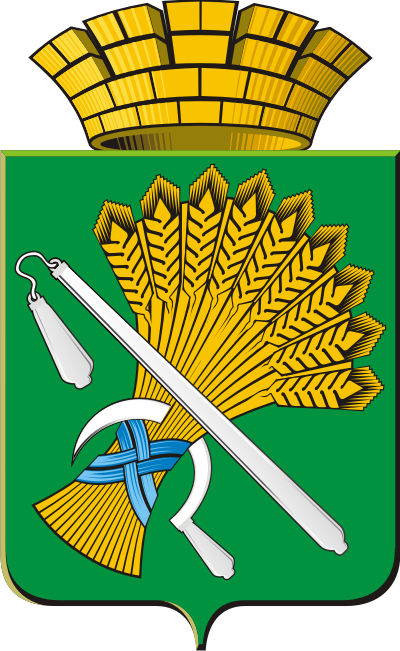 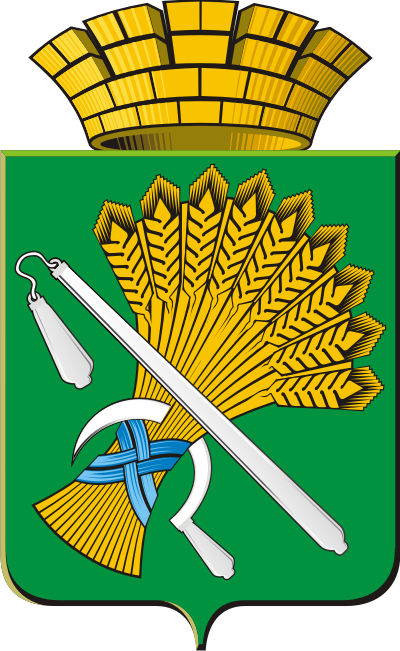 (седьмого созыва)РЕШЕНИЕ                        от 23.05.2019 год    	                      	№ 378город Камышлов На основании статьи 36, пункта 5 статьи 264.2 Бюджетного кодекса Российской Федерации, в соответствии с Федеральным законом от 6 октября 2003 № 131-ФЗ «Об общих принципах организации местного самоуправления в Российской Федерации», решением Думы Камышловского городского округа от 18 июня 2015  № 491 «Об утверждении Положения о бюджетном процессе в Камышловском городском округе», рассмотрев постановление администрации Камышловского городского округа от 18.04.2019 № 352 «О внесении на рассмотрение в Думу Камышловского городского округа проекта решения Думы Камышловского городского округа «Об утверждении отчета об исполнении бюджета Камышловского городского округа за 2018 год»,Дума Камышловского городского округа        РЕШИЛА:1. Утвердить отчет об исполнении бюджета Камышловского городского округа за 2018 год, в том числе:1) общий объем доходов бюджета Камышловского городского округа, поступивших в 2018 году -  1 027 139 856,78 рублей;2) общий объем расходов бюджета Камышловского городского округа, осуществленных в 2018 году -  1 027 750 496,95 рублей;3) размер дефицита бюджета Камышловского городского округа в 2018 году – 610 640,17 рубля;4) объем расходов на обслуживание муниципального долга, осуществленных в 2018 году -  13 830,06 рублей.2. Утвердить доходы бюджета Камышловского городского округа по кодам классификации доходов бюджетов за 2018 год (приложение 1).3. Утвердить расходы бюджета Камышловского городского округа по ведомственной структуре расходов бюджета за 2018 год (приложение 2).4. Утвердить расходы бюджета Камышловского городского округа по разделам и подразделам классификации расходов бюджетов за 2018 год (приложение 3).5. Утвердить источники финансирования дефицита бюджета Камышловского городского округа по кодам классификации источников финансирования дефицитов бюджетов за 2018 год (приложение 4).6. Опубликовать данное решение в газете «Камышловские известия», разместить на официальном сайте Камышловского городского округа в информационно-телекоммуникационной сети «Интернет».7. Настоящее решение вступает в силу с момента принятия.8. Контроль за выполнением настоящего решения возложить на комитет по экономике и бюджету Думы Камышловского городского округа (Лаптев А.Ю.)Председатель Думы Камышловского городского округа                                                Т.А. Чикунова    Глава Камышловского городского округа                                     А.В. ПоловниковПриложение 1к решению Думы Камышловского городского округа от 23.05.2019 № 378Доходы бюджета Камышловского городского округа по кодам классификации доходов бюджетов за 2018 годПриложение 2 к решению Думы Камышловского городского округа от 23.05.2019 № 378Расходы бюджета Камышловского городского округа по ведомственной структуре расходов бюджета за 2018 годПриложение 3 к решению Думы Камышловского городского округа от 23.05.2019 № 378Расходы бюджета Камышловского городского округа по разделам и подразделам классификации расходов бюджетов за 2018 годПриложение  4к решению Думы Камышловского городского округа от 23.05.2019 № 378Источники финансирования дефицита бюджета Камышловского городского округа по кодам  классификации источников финансирования дефицитов бюджетов за 2018 годОб утверждении отчета об исполнении бюджета Камышловского городского округа за 2018 год№ п/пКод классификации доходов бюджетаНаименование кода классификации доходов бюджетаСумма средств предусмотренная на 2018 год в решении о бюджете Сумма средств, поступившая в бюджет в 2018 годуСумма средств, поступившая в бюджет в 2018 году№ п/пКод классификации доходов бюджетаНаименование кода классификации доходов бюджетаСумма средств предусмотренная на 2018 год в решении о бюджете в рубляхв процентах123456100010000000000000000      НАЛОГОВЫЕ И НЕНАЛОГОВЫЕ ДОХОДЫ325 774 829,24349 741 868,21107,36%200010100000000000000        НАЛОГИ НА ПРИБЫЛЬ, ДОХОДЫ258 421 650,00264 137 934,23102,21%318210102010010000110          Налог на доходы физических лиц с доходов, источником которых является налоговый агент, за исключением доходов, в отношении которых исчисление и уплата налога осуществляются в соответствии со статьями 227, 227.1 и 228 Налогового кодекса Российской Федерации253 621 650,00260 090 745,38102,55%418210102020010000110          Налог на доходы физических лиц с доходов, полученных от осуществления деятельности физическими лицами, зарегистрированными в качестве индивидуальных предпринимателей, нотариусов, занимающихся частной практикой, адвокатов, учредивших адвокатские кабинеты, и других лиц, занимающихся частной практикой в соответствии со статьей 227 Налогового кодекса Российской Федерации600 000,00551 093,2791,85%518210102030010000110          Налог на доходы физических лиц с доходов, полученных физическими лицами в соответствии со статьей 228 Налогового кодекса Российской Федерации2 500 000,002 047 120,8381,88%618210102040010000110          Налог на доходы физических лиц в виде фиксированных авансовых платежей с доходов, полученных физическими лицами, являющимися иностранными гражданами, осуществляющими трудовую деятельность по найму на основании патента в соответствии со статьей 227.1 Налогового кодекса Российской Федерации1 700 000,001 448 974,7585,23%700010300000000000000        НАЛОГИ НА ТОВАРЫ (РАБОТЫ, УСЛУГИ), РЕАЛИЗУЕМЫЕ НА ТЕРРИТОРИИ РОССИЙСКОЙ ФЕДЕРАЦИИ8 492 203,818 913 245,61104,96%810010302230010000110          Доходы от уплаты акцизов на дизельное топливо, подлежащие распределению между бюджетами субъектов Российской Федерации и местными бюджетами с учетом установленных дифференцированных нормативов отчислений в местные бюджеты3 800 000,003 971 433,17104,51%910010302240010000110          Доходы от уплаты акцизов на моторные масла для дизельных и (или) карбюраторных (инжекторных) двигателей, подлежащие распределению между бюджетами субъектов Российской Федерации и местными бюджетами с учетом установленных дифференцированных нормативов отчислений в местные бюджеты35 000,0038 247,58109,28%1010010302250010000110          Доходы от уплаты акцизов на автомобильный бензин, подлежащие распределению между бюджетами субъектов Российской Федерации и местными бюджетами с учетом установленных дифференцированных нормативов отчислений в местные бюджеты5 500 000,005 793 391,24105,33%1110010302260010000110          Доходы от уплаты акцизов на прямогонный бензин, подлежащие распределению между бюджетами субъектов Российской Федерации и местными бюджетами с учетом установленных дифференцированных нормативов отчислений в местные бюджеты-842 796,19-889 826,38105,58%1200010500000000000000        НАЛОГИ НА СОВОКУПНЫЙ ДОХОД21 684 665,5121 920 483,40101,09%1318210501011010000110          Налог, взимаемый с налогоплательщиков, выбравших в качестве объекта налогообложения доходы2 800 000,002 820 492,63100,73%1418210501012010000110          Налог, взимаемый с налогоплательщиков, выбравших в качестве объекта налогообложения доходы (за налоговые периоды, истекшие до 1 января 2011 года)-4,01-4,01100,00%1518210501021010000110          Налог, взимаемый с налогоплательщиков, выбравших в качестве объекта налогообложения доходы, уменьшенные на величину расходов2 313 000,002 305 735,5699,69%1618210501022010000110          Налог, взимаемый с налогоплательщиков, выбравших в качестве объекта налогообложения доходы, уменьшенные на величину расходов (за налоговые периоды, истекшие до 1 января 2011 года)0,010,01100,00%1718210501050010000110          Минимальный налог, зачисляемый в бюджеты субъектов Российской Федерации (за налоговые периоды, истекшие до 1 января 2016 года) (сумма, платежа (перерасчеты, недоимка и задолженность по соответствующему платежу, в том числе по отмененному)-930,49-918,7998,74%1818210502010020000110          Единый налог на вмененный доход для отдельных видов деятельности14 500 000,0014 389 538,4999,24%1918210502020020000110          Единый налог на вмененный доход для отдельных видов деятельности (за налоговые периоды, истекшие до 1 января 2011 года)2 600,002 660,69102,33%2018210503010010000110          Единый сельскохозяйственный налог70 000,0066 689,2595,27%2118210504010020000110          Налог, взимаемый в связи с применением патентной системы налогообложения, зачисляемый в бюджеты городских округов2 000 000,002 336 289,57116,81%2200010600000000000000        НАЛОГИ НА ИМУЩЕСТВО15 150 000,0015 030 086,5099,21%2318210601020040000110          Налог на имущество физических лиц, взимаемый по ставкам, применяемым к объектам налогообложения, расположенным в границах городских округов5 950 000,005 973 004,03100,39%2418210606032040000110          Земельный налог с организаций, обладающих земельным участком, расположенным в границах городских округов5 100 000,004 974 205,6997,53%2518210606042040000110          Земельный налог с физических лиц, обладающих земельным участком, расположенным в границах городских округов4 100 000,004 082 876,7899,58%2600010800000000000000        ГОСУДАРСТВЕННАЯ ПОШЛИНА6 495 000,006 772 345,40104,27%2718210803010010000110          Государственная пошлина по делам, рассматриваемым в судах общей юрисдикции, мировыми судьями (за исключением Верховного Суда Российской Федерации)6 470 000,006 742 345,40104,21%2890210807150010000110          Государственная пошлина за выдачу разрешения на установку рекламной конструкции25 000,0030 000,00120,00%2900010900000000000000        ЗАДОЛЖЕННОСТЬ И ПЕРЕРАСЧЕТЫ ПО ОТМЕНЕННЫМ НАЛОГАМ, СБОРАМ И ИНЫМ ОБЯЗАТЕЛЬНЫМ ПЛАТЕЖАМ136,75136,75100,00%3018210904052040000110          Земельный налог (по обязательствам, возникшим до 1 января 2006 года), мобилизуемый на территориях городских округов28,9128,91100,00%3118210907052040000110          Прочие местные налоги и сборы, мобилизуемые на территориях городских округов107,84107,84100,00%3200011100000000000000        ДОХОДЫ ОТ ИСПОЛЬЗОВАНИЯ ИМУЩЕСТВА, НАХОДЯЩЕГОСЯ В ГОСУДАРСТВЕННОЙ И МУНИЦИПАЛЬНОЙ СОБСТВЕННОСТИ5 800 300,006 139 389,90105,85%3390111105074040000120          Доходы от сдачи в аренду имущества, составляющего казну городских округов (за исключением земельных участков)1 386 800,001 409 015,56101,60%3490211105012040000120          Доходы, получаемые в виде арендной платы за земельные участки, государственная собственность на которые не разграничена и которые расположены в границах городских округов, а также средства от продажи права на заключение договоров аренды указанных земельных участков3 103 500,003 388 449,65109,18%3590211105074040000120          Доходы от сдачи в аренду имущества, составляющего казну городских округов (за исключением земельных участков)1 310 000,001 341 924,69102,44%3600011200000000000000        ПЛАТЕЖИ ПРИ ПОЛЬЗОВАНИИ ПРИРОДНЫМИ РЕСУРСАМИ33 296,7829 319,4588,05%3704811201010010000120          Плата за выбросы загрязняющих веществ в атмосферный воздух стационарными объектами16 000,0013 739,6085,87%3804811201030010000120          Плата за сбросы загрязняющих веществ в водные объекты-4 703,22-4 703,22100,00%3904811201041010000120          Плата за размещение отходов производства22 000,0020 283,0792,20%4000011300000000000000        ДОХОДЫ ОТ ОКАЗАНИЯ ПЛАТНЫХ УСЛУГ (РАБОТ) И КОМПЕНСАЦИИ ЗАТРАТ ГОСУДАРСТВА748 172,64797 450,97106,59%4190111301994040000130          Прочие доходы от оказания платных услуг (работ) получателями средств бюджетов городских округов50 000,0099 278,33198,56%4290111302994040000130          Прочие доходы от компенсации затрат бюджетов городских округов697 971,32697 971,32100,00%4391911302994040000130          Прочие доходы от компенсации затрат бюджетов городских округов201,32201,32100,00%4400011400000000000000        ДОХОДЫ ОТ ПРОДАЖИ МАТЕРИАЛЬНЫХ И НЕМАТЕРИАЛЬНЫХ АКТИВОВ3 930 000,003 885 413,3798,87%4590211402043040000410          Доходы от реализации иного имущества, находящегося в собственности городских округов (за исключением имущества муниципальных бюджетных и автономных учреждений, а также имущества муниципальных унитарных предприятий, в том числе казенных), в части реализации основных средств по указанному имуществу1 030 000,001 011 343,2698,19%4690211406012040000430          Доходы от продажи земельных участков, государственная собственность на которые не разграничена и которые расположены в границах городских округов2 900 000,002 874 070,1199,11%4700011600000000000000        ШТРАФЫ, САНКЦИИ, ВОЗМЕЩЕНИЕ УЩЕРБА3 820 123,7520 658 537,47540,78%4800511690040040000140          Прочие поступления от денежных взысканий (штрафов) и иных сумм в возмещение ущерба, зачисляемые в бюджеты городских округов5 200,005 200,00100,00%4901111690040040000140          Прочие поступления от денежных взысканий (штрафов) и иных сумм в возмещение ущерба, зачисляемые в бюджеты городских округов50 000,0050 000,00100,00%5001711690040040000140          Прочие поступления от денежных взысканий (штрафов) и иных сумм в возмещение ущерба, зачисляемые в бюджеты городских округов11 000,0011 000,00100,00%5103511690040040000140          Прочие поступления от денежных взысканий (штрафов) и иных сумм в возмещение ущерба, зачисляемые в бюджеты городских округов130 000,00117 543,9090,42%5204511690040040000140          Прочие поступления от денежных взысканий (штрафов) и иных сумм в возмещение ущерба, зачисляемые в бюджеты городских округов330 000,00319 536,2996,83%5310611690040040000140          Прочие поступления от денежных взысканий (штрафов) и иных сумм в возмещение ущерба, зачисляемые в бюджеты городских округов10 000,0010 000,00100,00%5414111608010010000140          Денежные взыскания (штрафы) за административные правонарушения в области государственного регулирования производства и оборота этилового спирта, алкогольной, спиртосодержащей продукции5 000,005 000,00100,00%5514111625050010000140          Денежные взыскания (штрафы) за нарушение законодательства в области охраны окружающей среды110 000,00110 000,00100,00%5614111628000010000140          Денежные взыскания (штрафы) за нарушение законодательства в области обеспечения санитарно-эпидемиологического благополучия человека и законодательства в сфере защиты прав потребителей1 000 000,001 015 600,00101,56%5714111643000010000140          Денежные взыскания (штрафы) за нарушение законодательства Российской Федерации об административных правонарушениях, предусмотренные статьей 20.25 Кодекса Российской Федерации об административных правонарушениях1 500,001 500,00100,00%5814111690040040000140          Прочие поступления от денежных взысканий (штрафов) и иных сумм в возмещение ущерба, зачисляемые в бюджеты городских округов135 000,00140 000,00103,70%5916111633040040000140          Денежные взыскания (штрафы) за нарушение законодательства Российской Федерации о контрактной системе в сфере закупок товаров, работ, услуг для обеспечения государственных и муниципальных нужд для нужд городских округов63 000,0061 814,8898,12%6018211603010010000140          Денежные взыскания (штрафы) за нарушение законодательства о налогах и сборах, предусмотренные статьями 116, 118, 1191, пунктами 1 и 2 статьи 120, статьями 125, 126, 128, 129, 1291, 132, 133, 134, 135, 1351 Налогового кодекса Российской Федерации-141,35-141,35100,00%6118211603030010000140          Денежные взыскания (штрафы) за административные правонарушения в области налогов и сборов, предусмотренные Кодексом Российской Федерации об административных правонарушениях15 000,0013 251,7888,35%6218811608010010000140          Денежные взыскания (штрафы) за административные правонарушения в области государственного регулирования производства и оборота этилового спирта, алкогольной, спиртосодержащей продукции140 000,00141 000,00100,71%6318811621040040000140          Денежные взыскания (штрафы) и иные суммы, взыскиваемые с лиц, виновных в совершении преступлений, и в возмещение ущерба имуществу, зачисляемые в бюджеты городских округов260 000,00254 977,6598,07%6418811628000010000140          Денежные взыскания (штрафы) за нарушение законодательства в области обеспечения санитарно-эпидемиологического благополучия человека и законодательства в сфере защиты прав потребителей9 000,009 500,00105,56%6518811643000010000140          Денежные взыскания (штрафы) за нарушение законодательства Российской Федерации об административных правонарушениях, предусмотренные статьей 20.25 Кодекса Российской Федерации об административных правонарушениях200 000,00209 830,20104,92%6618811690040040000140          Прочие поступления от денежных взысканий (штрафов) и иных сумм в возмещение ущерба, зачисляемые в бюджеты городских округов700 000,00765 387,11109,34%6732111625060010000140          Денежные взыскания (штрафы) за нарушение земельного законодательства105 000,00123 350,91117,48%6832111643000010000140          Денежные взыскания (штрафы) за нарушение законодательства Российской Федерации об административных правонарушениях, предусмотренные статьей 20.25 Кодекса Российской Федерации об административных правонарушениях5 000,005 000,00100,00%6932211643000010000140          Денежные взыскания (штрафы) за нарушение законодательства Российской Федерации об административных правонарушениях, предусмотренные статьей 20.25 Кодекса Российской Федерации об административных правонарушениях9 803,0011 000,00112,21%7049811641000010000140          Денежные взыскания (штрафы) за нарушение законодательства Российской Федерации об электроэнергетике4 000,004 000,00100,00%7149811690040040000140          Прочие поступления от денежных взысканий (штрафов) и иных сумм в возмещение ущерба, зачисляемые в бюджеты городских округов2 000,002 000,00100,00%7290111633040040000140          Денежные взыскания (штрафы) за нарушение законодательства Российской Федерации о контрактной системе в сфере закупок товаров, работ, услуг для обеспечения государственных и муниципальных нужд для нужд городских округов461 920,45461 920,45100,00%7390111651020020000140          Денежные взыскания (штрафы), установленные законами субъектов Российской Федерации за несоблюдение муниципальных правовых актов, зачисляемые в бюджеты городских округов20 500,0019 400,0094,63%7490111690040040000140          Прочие поступления от денежных взысканий (штрафов) и иных сумм в возмещение ущерба, зачисляемые в бюджеты городских округов16 753 524,007590211690040040000140          Прочие поступления от денежных взысканий (штрафов) и иных сумм в возмещение ущерба, зачисляемые в бюджеты городских округов5 733,615 733,61100,00%7690611623041040000140          Доходы от возмещения ущерба при возникновении страховых случаев по обязательному страхованию гражданской ответственности, когда выгодоприобретателями выступают получатели средств бюджетов городских округов31 608,0431 608,04100,00%7700011700000000000000        ПРОЧИЕ НЕНАЛОГОВЫЕ ДОХОДЫ1 199 280,001 457 525,16121,53%7890111705040040000180          Прочие неналоговые доходы бюджетов городских округов248 000,00268 076,00108,10%7990211705040040000180          Прочие неналоговые доходы бюджетов городских округов950 000,001 187 969,16125,05%8091911701040040000180          Невыясненные поступления, зачисляемые в бюджеты городских округов8191911705040040000180          Прочие неналоговые доходы бюджетов городских округов1 280,001 480,00115,63%8200020000000000000000      БЕЗВОЗМЕЗДНЫЕ ПОСТУПЛЕНИЯ685 315 737,00677 397 988,5798,84%8300020200000000000000        БЕЗВОЗМЕЗДНЫЕ ПОСТУПЛЕНИЯ ОТ ДРУГИХ БЮДЖЕТОВ БЮДЖЕТНОЙ СИСТЕМЫ РОССИЙСКОЙ ФЕДЕРАЦИИ685 967 452,16678 049 703,7398,85%8490120220077040000151          Субсидии бюджетам городских округов на софинансирование капитальных вложений в объекты муниципальной собственности13 366 900,0012 047 361,4890,13%8590120225497040000151          Субсидии бюджетам городских округов на реализацию мероприятий по обеспечению жильем молодых семей1 466 000,001 466 000,00100,00%8690120225555040000151          Субсидии бюджетам городских округов на поддержку государственных программ субъектов Российской Федерации и муниципальных программ формирования современной городской среды16 829 700,0016 163 471,1496,04%8790120229999040000151          Прочие субсидии бюджетам городских округов112 760,00112 760,00100,00%8890120230022040000151          Субвенции бюджетам городских округов на предоставление гражданам субсидий на оплату жилого помещения и коммунальных услуг30 696 000,0027 958 816,2891,08%8990120230024040000151          Субвенции бюджетам городских округов на выполнение передаваемых полномочий субъектов Российской Федерации50 323 300,0050 323 300,00100,00%9090120235120040000151          Субвенции бюджетам городских округов на осуществление полномочий по составлению (изменению) списков кандидатов в присяжные заседатели федеральных судов общей юрисдикции в Российской Федерации145 900,00145 900,00100,00%9190120235250040000151          Субвенции бюджетам городских округов на оплату жилищно-коммунальных услуг отдельным категориям граждан14 334 000,0012 622 825,0088,06%9290120235462040000151          Субвенции бюджетам городских округов на компенсацию отдельным категориям граждан оплаты взноса на капитальный ремонт общего имущества в многоквартирном доме29 700,0029 077,6797,90%9390120249999040000151          Прочие межбюджетные трансферты, передаваемые бюджетам городских округов712 520,00712 520,00100,00%9490620225127040000151          Субсидии бюджетам городских округов на реализацию мероприятий по поэтапному внедрению Всероссийского физкультурно-спортивного комплекса "Готов к труду и обороне" (ГТО)124 600,00124 600,00100,00%9590620229999040000151          Прочие субсидии бюджетам городских округов40 898 217,5040 898 217,50100,00%9690620239999040000151          Прочие субвенции бюджетам городских округов273 071 200,00273 071 200,00100,00%9790620249999040000151          Прочие межбюджетные трансферты, передаваемые бюджетам городских округов5 214 054,665 214 054,66100,00%9891920215001040000151          Дотации бюджетам городских округов на выравнивание бюджетной обеспеченности15 762 000,0015 762 000,00100,00%9991920229999040000151          Прочие субсидии бюджетам городских округов218 080 000,00216 597 000,0099,32%10091920249999040000151          Прочие межбюджетные трансферты, передаваемые бюджетам городских округов4 800 600,004 800 600,00100,00%10100021900000000000000        ВОЗВРАТ ОСТАТКОВ СУБСИДИЙ, СУБВЕНЦИЙ И ИНЫХ МЕЖБЮДЖЕТНЫХ ТРАНСФЕРТОВ, ИМЕЮЩИХ ЦЕЛЕВОЕ НАЗНАЧЕНИЕ, ПРОШЛЫХ ЛЕТ-651 715,16-651 715,16100,00%10290121960010040000151          Возврат прочих остатков субсидий, субвенций и иных межбюджетных трансфертов, имеющих целевое назначение, прошлых лет из бюджетов городских округов-649 115,16-649 115,16100,00%10390621960010040000151          Возврат прочих остатков субсидий, субвенций и иных межбюджетных трансфертов, имеющих целевое назначение, прошлых лет из бюджетов городских округов-2 600,00-2 600,00100,00%ИТОГО ДОХОДОВИТОГО ДОХОДОВИТОГО ДОХОДОВ1 011 090 566,241 027 139 856,78101,59%Но-мер стро-киКод ве-домстваКод раздела, под-разделаКод целевой статьиКод ви-да расхо-довНаименование главного распорядителя бюджетных средств, раздела, подраздела, целевой статьи или вида расходовСумма  средств, предусмотренная в решении о бюджете на 2018 год, рублейРасходы местного бюджета, осуществленные в 2018 годуРасходы местного бюджета, осуществленные в 2018 годуНо-мер стро-киКод ве-домстваКод раздела, под-разделаКод целевой статьиКод ви-да расхо-довНаименование главного распорядителя бюджетных средств, раздела, подраздела, целевой статьи или вида расходовСумма  средств, предусмотренная в решении о бюджете на 2018 год, рублейв рубляхв про-центах 123456789190100000000000000000Администрация Камышловского городского округа332 640 561,32314 943 568,8994,68290101000000000000000  ОБЩЕГОСУДАРСТВЕННЫЕ ВОПРОСЫ57 688 829,1748 941 630,3184,84390101020000000000000    Функционирование высшего должностного лица субъекта Российской Федерации и муниципального образования1 897 996,391 897 996,39100,00490101029000000000000      Непрограммные направления деятельности1 897 996,391 897 996,39100,00590101029900000000000        Непрограммные направления деятельности1 897 996,391 897 996,39100,00690101029900121000000          Глава муниципального образования1 897 996,391 897 996,39100,00790101029900121000100            Расходы на выплаты персоналу в целях обеспечения выполнения функций государственными (муниципальными) органами, казенными учреждениями, органами управления государственными внебюджетными фондами1 897 996,391 897 996,39100,00890101029900121000120              Расходы на выплаты персоналу государственных (муниципальных) органов1 897 996,391 897 996,39100,00990101040000000000000    Функционирование Правительства Российской Федерации, высших исполнительных органов государственной власти субъектов Российской Федерации, местных администраций33 882 548,0132 761 137,1596,691090101049000000000000      Непрограммные направления деятельности33 882 548,0132 761 137,1596,691190101049900000000000        Непрограммные направления деятельности33 882 548,0132 761 137,1596,691290101049900221000000          Центральный аппарат33 554 748,0132 524 697,3096,931390101049900221000100            Расходы на выплаты персоналу в целях обеспечения выполнения функций государственными (муниципальными) органами, казенными учреждениями, органами управления государственными внебюджетными фондами27 665 767,3427 592 036,8299,731490101049900221000120              Расходы на выплаты персоналу государственных (муниципальных) органов27 665 767,3427 592 036,8299,731590101049900221000200            Закупка товаров, работ и услуг для обеспечения государственных (муниципальных) нужд5 838 980,674 882 660,4883,621690101049900221000240              Иные закупки товаров, работ и услуг для обеспечения государственных (муниципальных) нужд5 838 980,674 882 660,4883,621790101049900221000800            Иные бюджетные ассигнования50 000,0050 000,00100,001890101049900221000850              Уплата налогов, сборов и иных платежей50 000,0050 000,00100,001990101049902840600000          Обеспечение оплаты труда работников муниципальных учреждений в размере не ниже минимального размера оплаты труда327 800,00236 439,8572,132090101049902840600100            Расходы на выплаты персоналу в целях обеспечения выполнения функций государственными (муниципальными) органами, казенными учреждениями, органами управления государственными внебюджетными фондами327 800,00236 439,8572,132190101049902840600120              Расходы на выплаты персоналу государственных (муниципальных) органов327 800,00236 439,8572,132290101050000000000000    Судебная система145 900,00145 900,00100,002390101051000000000000      Муниципальная программа "Развитие социально-экономического комплекса Камышловского городского округа до 2020 года"145 900,00145 900,00100,002490101051170000000000        Подпрограмма "Обеспечение реализации мероприятий муниципальной программы "Развитие социально-экономического комплекса Камышловского городского округа до 2020 года"145 900,00145 900,00100,002590101051170851200000          Субвенции, предоставляемые за счет субвенции областному бюджету из федерального бюджета, для финансирования расходов на осуществление государственных полномочий по составлению списков кандидатов в присяжные заседатели федеральных судов общей юрисдикции по муниципальным образованиям, расположенным на территории Свердловской области145 900,00145 900,00100,002690101051170851200200            Закупка товаров, работ и услуг для обеспечения государственных (муниципальных) нужд145 900,00145 900,00100,002790101051170851200240              Иные закупки товаров, работ и услуг для обеспечения государственных (муниципальных) нужд145 900,00145 900,00100,002890101130000000000000    Другие общегосударственные вопросы21 762 384,7714 136 596,7764,962990101131000000000000      Муниципальная программа "Развитие социально-экономического комплекса Камышловского городского округа до 2020 года"4 275 900,004 275 900,00100,003090101131100000000000        Подпрограмма "Социальная поддержка отдельных категорий граждан на территории Камышловского городского округа"600 000,00600 000,00100,003190101131101320000000          Изготовление книги о городе Камышлове600 000,00600 000,00100,003290101131101320000200            Закупка товаров, работ и услуг для обеспечения государственных (муниципальных) нужд600 000,00600 000,00100,003390101131101320000240              Иные закупки товаров, работ и услуг для обеспечения государственных (муниципальных) нужд600 000,00600 000,00100,003490101131150000000000        Подпрограмма "Обеспечение деятельности по комплектованию, учету, хранению и использованию архивных документов"3 569 400,003 569 400,00100,003590101131150646100000          Осуществление государственных полномочий органами местного самоуправления по хранению, комплектованию, учету и использованию архивных документов, относящихся к государственной собственности Свердловской области517 000,00517 000,00100,003690101131150646100200            Закупка товаров, работ и услуг для обеспечения государственных (муниципальных) нужд517 000,00517 000,00100,003790101131150646100240              Иные закупки товаров, работ и услуг для обеспечения государственных (муниципальных) нужд517 000,00517 000,00100,003890101131150720000000          Организация деятельности муниципального архива3 052 400,003 052 400,00100,003990101131150720000600            Предоставление субсидий бюджетным, автономным учреждениям и иным некоммерческим организациям3 052 400,003 052 400,00100,004090101131150720000610              Субсидии бюджетным учреждениям3 052 400,003 052 400,00100,004190101131170000000000        Подпрограмма "Обеспечение реализации мероприятий муниципальной программы "Развитие социально-экономического комплекса Камышловского городского округа до 2020 года"106 500,00106 500,00100,004290101131170641100000          Осуществление государственного полномочия Свердловской области по определению перечня должностных лиц, уполномоченных составлять протоколы об административных правонарушениях, предусмотренных законом Свердловской области100,00100,00100,004390101131170641100200            Закупка товаров, работ и услуг для обеспечения государственных (муниципальных) нужд100,00100,00100,004490101131170641100240              Иные закупки товаров, работ и услуг для обеспечения государственных (муниципальных) нужд100,00100,00100,004590101131170741200000          Осуществление государственного полномочия Свердловской области по созданию административных комиссий106 400,00106 400,00100,004690101131170741200100            Расходы на выплаты персоналу в целях обеспечения выполнения функций государственными (муниципальными) органами, казенными учреждениями, органами управления государственными внебюджетными фондами80 854,2080 854,20100,004790101131170741200120              Расходы на выплаты персоналу государственных (муниципальных) органов80 854,2080 854,20100,004890101131170741200200            Закупка товаров, работ и услуг для обеспечения государственных (муниципальных) нужд25 545,8025 545,80100,004990101131170741200240              Иные закупки товаров, работ и услуг для обеспечения государственных (муниципальных) нужд25 545,8025 545,80100,005090101139000000000000      Непрограммные направления деятельности17 486 484,779 860 696,7756,395190101139900000000000        Непрограммные направления деятельности17 486 484,779 860 696,7756,395290101139900820000000          Исполнение судебных актов, предусматривающих обращение взыскания на средства местного бюджета по денежным обязательствам муниципальных учреждений Камышловского городского округа1 978 084,771 978 084,77100,005390101139900820000800            Иные бюджетные ассигнования1 978 084,771 978 084,77100,005490101139900820000830              Исполнение судебных актов1 878 084,771 878 084,77100,005590101139900820000850              Уплата налогов, сборов и иных платежей100 000,00100 000,00100,005690101139901020000000          Приобретение, создание имущества, подлежащего зачислению в муниципальную казну900 000,000,000,005790101139901020000200            Закупка товаров, работ и услуг для обеспечения государственных (муниципальных) нужд900 000,000,000,005890101139901020000240              Иные закупки товаров, работ и услуг для обеспечения государственных (муниципальных) нужд900 000,000,000,005990101139902440700000          Проведение голосования по отбору общественных территорий, подлежащих благоустройству, в рамках реализации муниципальных программ формирования современной городской среды108 400,00108 400,00100,006090101139902440700200            Закупка товаров, работ и услуг для обеспечения государственных (муниципальных) нужд108 400,00108 400,00100,006190101139902440700240              Иные закупки товаров, работ и услуг для обеспечения государственных (муниципальных) нужд108 400,00108 400,00100,006290101139903020000000          Предоставление муниципальной гарантии без права регрессного требования14 500 000,007 774 212,0053,626390101139903020000800            Иные бюджетные ассигнования14 500 000,007 774 212,0053,626490101139903020000840              Исполнение государственных (муниципальных) гарантий без права регрессного требования гаранта к принципалу или уступки гаранту прав требования бенефициара к принципалу14 500 000,007 774 212,0053,626590103000000000000000  НАЦИОНАЛЬНАЯ БЕЗОПАСНОСТЬ И ПРАВООХРАНИТЕЛЬНАЯ ДЕЯТЕЛЬНОСТЬ8 313 509,248 284 961,5799,666690103090000000000000    Защита населения и территории от чрезвычайных ситуаций природного и техногенного характера, гражданская оборона7 025 609,246 997 269,7299,606790103091000000000000      Муниципальная программа "Развитие социально-экономического комплекса Камышловского городского округа до 2020 года"7 025 609,246 997 269,7299,606890103091120000000000        Подпрограмма "Обеспечение мероприятий по гражданской обороне, предупреждению чрезвычайных ситуаций природного и техногенного характера, безопасности людей на водных объектах на территории Камышловского городского округа"1 363 136,941 363 136,94100,006990103091120120000000          Подготовка и содержание в готовности необходимых сил и средств для защиты населения и территории от чрезвычайных ситуаций1 125 256,941 125 256,94100,007090103091120120000200            Закупка товаров, работ и услуг для обеспечения государственных (муниципальных) нужд1 125 256,941 125 256,94100,007190103091120120000240              Иные закупки товаров, работ и услуг для обеспечения государственных (муниципальных) нужд1 125 256,941 125 256,94100,007290103091120220000000          Обеспечение защиты населения от опасностей, возникающих при ведении военных действий или вследствие этих действий, от чрезвычайных ситуаций природного и техногенного характера237 880,00237 880,00100,007390103091120220000200            Закупка товаров, работ и услуг для обеспечения государственных (муниципальных) нужд237 880,00237 880,00100,007490103091120220000240              Иные закупки товаров, работ и услуг для обеспечения государственных (муниципальных) нужд237 880,00237 880,00100,007590103091170000000000        Подпрограмма "Обеспечение реализации мероприятий муниципальной программы "Развитие социально-экономического комплекса Камышловского городского округа до 2020 года"5 662 472,305 634 132,7899,507690103091171120000000          Обеспечение деятельности муниципальных учреждений5 662 472,305 634 132,7899,507790103091171120000100            Расходы на выплаты персоналу в целях обеспечения выполнения функций государственными (муниципальными) органами, казенными учреждениями, органами управления государственными внебюджетными фондами4 407 889,484 380 089,4899,377890103091171120000110              Расходы на выплаты персоналу казенных учреждений4 407 889,484 380 089,4899,377990103091171120000200            Закупка товаров, работ и услуг для обеспечения государственных (муниципальных) нужд1 254 582,821 254 043,3099,968090103091171120000240              Иные закупки товаров, работ и услуг для обеспечения государственных (муниципальных) нужд1 254 582,821 254 043,3099,968190103100000000000000    Обеспечение пожарной безопасности1 011 700,001 011 691,85100,008290103101000000000000      Муниципальная программа "Развитие социально-экономического комплекса Камышловского городского округа до 2020 года"1 011 700,001 011 691,85100,008390103101130000000000        Подпрограмма "Пожарная безопасность на территории Камышловского городского округа"1 011 700,001 011 691,85100,008490103101130120000000          Профилактика пожарной безопасности на территории Камышловского городского округа288 209,19288 201,04100,008590103101130120000200            Закупка товаров, работ и услуг для обеспечения государственных (муниципальных) нужд288 209,19288 201,04100,008690103101130120000240              Иные закупки товаров, работ и услуг для обеспечения государственных (муниципальных) нужд288 209,19288 201,04100,008790103101130220000000          Повышение уровня пожарной защиты территории Камышловского городского округа723 490,81723 490,81100,008890103101130220000200            Закупка товаров, работ и услуг для обеспечения государственных (муниципальных) нужд223 490,81223 490,81100,008990103101130220000240              Иные закупки товаров, работ и услуг для обеспечения государственных (муниципальных) нужд223 490,81223 490,81100,009090103101130220000800            Иные бюджетные ассигнования500 000,00500 000,00100,009190103101130220000810              Субсидии юридическим лицам (кроме некоммерческих организаций), индивидуальным предпринимателям, физическим лицам - производителям товаров, работ, услуг500 000,00500 000,00100,009290103140000000000000    Другие вопросы в области национальной безопасности и правоохранительной деятельности276 200,00276 000,0099,939390103141000000000000      Муниципальная программа "Развитие социально-экономического комплекса Камышловского городского округа до 2020 года"276 200,00276 000,0099,939490103141140000000000        Подпрограмма "Обеспечение общественной безопасности на территории Камышловского городского округа"276 200,00276 000,0099,939590103141140120000000          Обеспечение безопасности населения, снижение рисков возникновения террористических актов уровня защиты населения и территории Камышловского городского округа от антитеррористических актов276 200,00276 000,0099,939690103141140120000200            Закупка товаров, работ и услуг для обеспечения государственных (муниципальных) нужд276 200,00276 000,0099,939790103141140120000240              Иные закупки товаров, работ и услуг для обеспечения государственных (муниципальных) нужд276 200,00276 000,0099,939890104000000000000000  НАЦИОНАЛЬНАЯ ЭКОНОМИКА72 908 749,6872 004 854,3798,769990104050000000000000    Сельское хозяйство и рыболовство613 800,00494 570,0080,5810090104051000000000000      Муниципальная программа "Развитие социально-экономического комплекса Камышловского городского округа до 2020 года"613 800,00494 570,0080,5810190104051060000000000        Подпрограмма "Охрана окружающей среды Камышловского городского округа"613 800,00494 570,0080,5810290104051060242П00000          Осуществление государственного полномочия Свердловской области по организации проведения мероприятий по отлову и содержанию безнадзорных собак613 800,00494 570,0080,5810390104051060242П00200            Закупка товаров, работ и услуг для обеспечения государственных (муниципальных) нужд613 800,00494 570,0080,5810490104051060242П00240              Иные закупки товаров, работ и услуг для обеспечения государственных (муниципальных) нужд613 800,00494 570,0080,5810590104070000000000000    Лесное хозяйство459 275,55459 275,55100,0010690104071000000000000      Муниципальная программа "Развитие социально-экономического комплекса Камышловского городского округа до 2020 года"459 275,55459 275,55100,0010790104071170000000000        Подпрограмма "Обеспечение реализации мероприятий муниципальной программы "Развитие социально-экономического комплекса Камышловского городского округа до 2020 года"459 275,55459 275,55100,0010890104071171120000000          Обеспечение деятельности муниципальных учреждений459 275,55459 275,55100,0010990104071171120000100            Расходы на выплаты персоналу в целях обеспечения выполнения функций государственными (муниципальными) органами, казенными учреждениями, органами управления государственными внебюджетными фондами427 368,35427 368,35100,0011090104071171120000110              Расходы на выплаты персоналу казенных учреждений427 368,35427 368,35100,0011190104071171120000200            Закупка товаров, работ и услуг для обеспечения государственных (муниципальных) нужд31 907,2031 907,20100,0011290104071171120000240              Иные закупки товаров, работ и услуг для обеспечения государственных (муниципальных) нужд31 907,2031 907,20100,0011390104090000000000000    Дорожное хозяйство (дорожные фонды)68 654 432,5068 341 116,9799,5411490104091000000000000      Муниципальная программа "Развитие социально-экономического комплекса Камышловского городского округа до 2020 года"68 654 432,5068 341 116,9799,5411590104091070000000000        Подпрограмма "Обеспечение мероприятий по повышению безопасности дорожного движения на территории Камышловского городского округа"65 054 432,5064 783 924,6799,5811690104091070120000000          Содержание и ремонт автомобильных дорог местного значения62 745 766,7862 737 024,8799,9911790104091070120000200            Закупка товаров, работ и услуг для обеспечения государственных (муниципальных) нужд62 745 766,7862 737 024,8799,9911890104091070120000240              Иные закупки товаров, работ и услуг для обеспечения государственных (муниципальных) нужд62 745 766,7862 737 024,8799,9911990104091070220000000          обслуживание светофорных объектов2 308 665,722 046 899,8088,6612090104091070220000200            Закупка товаров, работ и услуг для обеспечения государственных (муниципальных) нужд2 308 665,722 046 899,8088,6612190104091070220000240              Иные закупки товаров, работ и услуг для обеспечения государственных (муниципальных) нужд2 308 665,722 046 899,8088,6612290104091170000000000        Подпрограмма "Обеспечение реализации мероприятий муниципальной программы "Развитие социально-экономического комплекса Камышловского городского округа до 2020 года"3 600 000,003 557 192,3098,8112390104091171120000000          Обеспечение деятельности муниципальных учреждений3 600 000,003 557 192,3098,8112490104091171120000100            Расходы на выплаты персоналу в целях обеспечения выполнения функций государственными (муниципальными) органами, казенными учреждениями, органами управления государственными внебюджетными фондами3 405 668,743 405 668,74100,0012590104091171120000110              Расходы на выплаты персоналу казенных учреждений3 405 668,743 405 668,74100,0012690104091171120000200            Закупка товаров, работ и услуг для обеспечения государственных (муниципальных) нужд194 331,26151 523,5677,9712790104091171120000240              Иные закупки товаров, работ и услуг для обеспечения государственных (муниципальных) нужд194 331,26151 523,5677,9712890104100000000000000    Связь и информатика200 000,00200 000,00100,0012990104101000000000000      Муниципальная программа "Развитие социально-экономического комплекса Камышловского городского округа до 2020 года"200 000,00200 000,00100,0013090104101090000000000        Подпрограмма "Информационное общество Камышловского городского округа"200 000,00200 000,00100,0013190104101090320000000          Информационная поддержка программно-аппаратного комплекса и периферийных устройств в администрации Камышловского городского округа200 000,00200 000,00100,0013290104101090320000200            Закупка товаров, работ и услуг для обеспечения государственных (муниципальных) нужд200 000,00200 000,00100,0013390104101090320000240              Иные закупки товаров, работ и услуг для обеспечения государственных (муниципальных) нужд200 000,00200 000,00100,0013490104120000000000000    Другие вопросы в области национальной экономики2 981 241,632 509 891,8584,1913590104121000000000000      Муниципальная программа "Развитие социально-экономического комплекса Камышловского городского округа до 2020 года"2 981 241,632 509 891,8584,1913690104121010000000000        Подпрограмма "Стимулирование развития инфраструктуры Камышловского городского округа"2 981 241,632 509 891,8584,1913790104121010120000000          Подготовка документации по планировке территорий в целях создания условий для развития капитального строительства, в т.ч. жилищного1 799 991,851 799 991,85100,0013890104121010120000200            Закупка товаров, работ и услуг для обеспечения государственных (муниципальных) нужд1 799 991,851 799 991,85100,0013990104121010120000240              Иные закупки товаров, работ и услуг для обеспечения государственных (муниципальных) нужд1 799 991,851 799 991,85100,0014090104121010220000000          Разработка информационной системы градостроительной деятельности Камышловского городского округа428 000,00428 000,00100,0014190104121010220000200            Закупка товаров, работ и услуг для обеспечения государственных (муниципальных) нужд428 000,00428 000,00100,0014290104121010220000240              Иные закупки товаров, работ и услуг для обеспечения государственных (муниципальных) нужд428 000,00428 000,00100,0014390104121010420000000          Проведение землеустроительных работ по описанию местоположения границ территориальных зон и границы Камышловского городского округа640 489,78169 140,0026,4114490104121010420000200            Закупка товаров, работ и услуг для обеспечения государственных (муниципальных) нужд640 489,78169 140,0026,4114590104121010420000240              Иные закупки товаров, работ и услуг для обеспечения государственных (муниципальных) нужд640 489,78169 140,0026,4114690104121010443800000          Проведение землеустроительных работ по описанию местоположения границ территориальных зон и границы Камышловского городского округа112 760,00112 760,00100,0014790104121010443800200            Закупка товаров, работ и услуг для обеспечения государственных (муниципальных) нужд112 760,00112 760,00100,0014890104121010443800240              Иные закупки товаров, работ и услуг для обеспечения государственных (муниципальных) нужд112 760,00112 760,00100,0014990105000000000000000  ЖИЛИЩНО-КОММУНАЛЬНОЕ ХОЗЯЙСТВО88 431 332,3985 431 155,9896,6115090105010000000000000    Жилищное хозяйство39 422 790,9238 011 897,1896,4215190105011000000000000      Муниципальная программа "Развитие социально-экономического комплекса Камышловского городского округа до 2020 года"39 292 619,9237 891 897,1896,4415290105011190000000000        Подпрограмма "Ремонт муниципального жилого фонда на территории Камышловского городского округа"1 861 589,391 780 405,1895,6415390105011190120000000          Ремонт муниципальных квартир911 268,60880 440,7296,6215490105011190120000200            Закупка товаров, работ и услуг для обеспечения государственных (муниципальных) нужд911 268,60880 440,7296,6215590105011190120000240              Иные закупки товаров, работ и услуг для обеспечения государственных (муниципальных) нужд911 268,60880 440,7296,6215690105011190220000000          Уплата взноса на капитальный ремонт общего имущества в многоквартирных домах560 000,00551 956,4698,5615790105011190220000200            Закупка товаров, работ и услуг для обеспечения государственных (муниципальных) нужд560 000,00551 956,4698,5615890105011190220000240              Иные закупки товаров, работ и услуг для обеспечения государственных (муниципальных) нужд560 000,00551 956,4698,5615990105011190320000000          Ремонт общего имущества многоквартирных домов390 320,79348 008,0089,1616090105011190320000200            Закупка товаров, работ и услуг для обеспечения государственных (муниципальных) нужд390 320,79348 008,0089,1616190105011190320000240              Иные закупки товаров, работ и услуг для обеспечения государственных (муниципальных) нужд390 320,79348 008,0089,1616290105011200000000000        Подпрограмма "Переселение граждан из аварийного жилищного фонда в Камышловском городском округе"37 431 030,5336 111 492,0096,4716390105011200109502000          Обеспечение мероприятий по переселению граждан из аварийного жилищного фонда за счет средств, поступивших от Государственной корпорации - Фонд содействия реформированию жилищно-коммунального хозяйства2 634 095,472 634 095,47100,0016490105011200109502400            Капитальные вложения в объекты государственной (муниципальной) собственности2 634 095,472 634 095,47100,0016590105011200109502410              Бюджетные инвестиции2 634 095,472 634 095,47100,0016690105011200109602000          Обеспечение мероприятий по переселению граждан из аварийного жилищного фонда (за счет средств областного бюджета)1 021 386,121 021 386,12100,0016790105011200109602400            Капитальные вложения в объекты государственной (муниципальной) собственности1 021 386,121 021 386,12100,0016890105011200109602410              Бюджетные инвестиции1 021 386,121 021 386,12100,00169901050112001S9602000          Обеспечение мероприятий по переселению граждан из аварийного жилищного фонда (за счет средств местного бюджета)1 983 518,161 983 518,16100,00170901050112001S9602400            Капитальные вложения в объекты государственной (муниципальной) собственности1 983 518,161 983 518,16100,00171901050112001S9602410              Бюджетные инвестиции1 983 518,161 983 518,16100,0017290105011200220000000          Переселение граждан из жилых помещений, признанных непригодными для проживания без финансовой поддержки Фонда (за счет средств местного бюджета)16 668 049,9316 668 049,92100,0017390105011200220000400            Капитальные вложения в объекты государственной (муниципальной) собственности16 668 049,9316 668 049,92100,0017490105011200220000410              Бюджетные инвестиции16 668 049,9316 668 049,92100,0017590105011200242500000          Переселение граждан из жилых помещений, признанных непригодными для проживания без финансовой поддержки Фонда (за счет средств областного бюджета)15 123 980,8513 804 442,3391,2817690105011200242500400            Капитальные вложения в объекты государственной (муниципальной) собственности15 123 980,8513 804 442,3391,2817790105011200242500410              Бюджетные инвестиции15 123 980,8513 804 442,3391,2817890105019000000000000      Непрограммные направления деятельности130 171,00120 000,0092,1917990105019900000000000        Непрограммные направления деятельности130 171,00120 000,0092,1918090105019901020000000          Приобретение, создание имущества, подлежащего зачислению в муниципальную казну171,000,000,0018190105019901020000400            Капитальные вложения в объекты государственной (муниципальной) собственности171,000,000,0018290105019901020000410              Бюджетные инвестиции171,000,000,0018390105019903420000000          Проведение обследований и экспертиз многоквартирных домов130 000,00120 000,0092,3118490105019903420000200            Закупка товаров, работ и услуг для обеспечения государственных (муниципальных) нужд130 000,00120 000,0092,3118590105019903420000240              Иные закупки товаров, работ и услуг для обеспечения государственных (муниципальных) нужд130 000,00120 000,0092,3118690105020000000000000    Коммунальное хозяйство9 107 554,988 786 420,3796,4718790105021000000000000      Муниципальная программа "Развитие социально-экономического комплекса Камышловского городского округа до 2020 года"5 159 248,985 159 248,98100,0018890105021030000000000        Подпрограмма "Энергосбережение и повышение энергетической эффективности Камышловского городского округа"5 159 248,985 159 248,98100,0018990105021030420000000          Ремонт объектов жилищно-коммунального комплекса города Камышлова5 159 248,985 159 248,98100,0019090105021030420000200            Закупка товаров, работ и услуг для обеспечения государственных (муниципальных) нужд5 159 248,985 159 248,98100,0019190105021030420000240              Иные закупки товаров, работ и услуг для обеспечения государственных (муниципальных) нужд5 159 248,985 159 248,98100,0019290105029000000000000      Непрограммные направления деятельности3 948 306,003 627 171,3991,8719390105029900000000000        Непрограммные направления деятельности3 948 306,003 627 171,3991,8719490105029901840700000          Ремонт участка тепловой сети от ТК 2 до ТК 5 по ул. Карловарской, котельной "Строителей, 1"505 986,00431 365,5285,2519590105029901840700200            Закупка товаров, работ и услуг для обеспечения государственных (муниципальных) нужд505 986,00431 365,5285,2519690105029901840700240              Иные закупки товаров, работ и услуг для обеспечения государственных (муниципальных) нужд505 986,00431 365,5285,2519790105029902920000000          Техническое перевооружение котла серии ДКВР-10-13, с переводом на газообразное топливо на котельной ЗСМ, расположенной по адресу: г.Камышлов, ул. Строителей, 13 442 320,003 195 805,8792,8419890105029902920000400            Капитальные вложения в объекты государственной (муниципальной) собственности3 442 320,003 195 805,8792,8419990105029902920000410              Бюджетные инвестиции3 442 320,003 195 805,8792,8420090105030000000000000    Благоустройство33 707 875,9632 908 115,3497,6320190105031000000000000      Муниципальная программа "Развитие социально-экономического комплекса Камышловского городского округа до 2020 года"12 137 968,1712 111 854,4999,7820290105031050000000000        Подпрограмма "Благоустройство и озеленение Камышловского городского округа"12 137 968,1712 111 854,4999,7820390105031050120000000          Организация уличного освещения7 850 000,007 827 750,3799,7220490105031050120000200            Закупка товаров, работ и услуг для обеспечения государственных (муниципальных) нужд7 850 000,007 827 750,3799,7220590105031050120000240              Иные закупки товаров, работ и услуг для обеспечения государственных (муниципальных) нужд7 850 000,007 827 750,3799,7220690105031050220000000          Обрезка, валка, выкорчевка, вывоз деревьев, создающих угрозу возникновения чрезвычайных ситуаций на территории Камышловского городского округа605 000,00605 000,00100,0020790105031050220000200            Закупка товаров, работ и услуг для обеспечения государственных (муниципальных) нужд605 000,00605 000,00100,0020890105031050220000240              Иные закупки товаров, работ и услуг для обеспечения государственных (муниципальных) нужд605 000,00605 000,00100,0020990105031050720000000          Организация благоустройства и озеленение на территории Камышловского городского округа2 182 968,172 182 865,97100,0021090105031050720000200            Закупка товаров, работ и услуг для обеспечения государственных (муниципальных) нужд2 182 968,172 182 865,97100,0021190105031050720000240              Иные закупки товаров, работ и услуг для обеспечения государственных (муниципальных) нужд2 182 968,172 182 865,97100,0021290105031050820000000          Организация и содержание мест захоронения на территории Камышловского городского округа1 500 000,001 496 238,1599,7521390105031050820000200            Закупка товаров, работ и услуг для обеспечения государственных (муниципальных) нужд1 500 000,001 496 238,1599,7521490105031050820000240              Иные закупки товаров, работ и услуг для обеспечения государственных (муниципальных) нужд1 500 000,001 496 238,1599,7521590105034000000000000      Муниципальная программа "Формирование современной городской среды на территории Камышловского городского округа на 2017-2022 годы"19 889 207,7919 115 560,8596,1121690105034900000000000        Муниципальная программа "Формирование современной городской среды на территории Камышловского городского округа на 2017-2022 годы"19 889 207,7919 115 560,8596,1121790105034900120000000          Благоустройство дворовых территорий многоквартирных домов1 960 333,721 960 333,72100,0021890105034900120000200            Закупка товаров, работ и услуг для обеспечения государственных (муниципальных) нужд1 960 333,721 960 333,72100,0021990105034900120000240              Иные закупки товаров, работ и услуг для обеспечения государственных (муниципальных) нужд1 960 333,721 960 333,72100,0022090105034900220000000          Благоустройство общественных территорий655 710,99561 889,2385,6922190105034900220000200            Закупка товаров, работ и услуг для обеспечения государственных (муниципальных) нужд655 710,99561 889,2385,6922290105034900220000240              Иные закупки товаров, работ и услуг для обеспечения государственных (муниципальных) нужд655 710,99561 889,2385,69223901050349002L5550000          Благоустройство общественных территорий17 173 163,0816 493 337,9096,04224901050349002L5550400            Капитальные вложения в объекты государственной (муниципальной) собственности17 173 163,0816 493 337,9096,04225901050349002L5550410              Бюджетные инвестиции17 173 163,0816 493 337,9096,0422690105034909920000000          Общепрограммные расходы100 000,00100 000,00100,0022790105034909920000100            Расходы на выплаты персоналу в целях обеспечения выполнения функций государственными (муниципальными) органами, казенными учреждениями, органами управления государственными внебюджетными фондами100 000,00100 000,00100,0022890105034909920000110              Расходы на выплаты персоналу казенных учреждений100 000,00100 000,00100,0022990105039000000000000      Непрограммные направления деятельности1 680 700,001 680 700,00100,0023090105039900000000000        Непрограммные направления деятельности1 680 700,001 680 700,00100,0023190105039902120000000          Восстановление земельного участка по адресу: г.Камышлов, ул.Леваневского, д.1 г до состояния, предшествующего началу строительных и подготовительных к ним работ, с учетом усадки грунта482 566,00482 566,00100,0023290105039902120000200            Закупка товаров, работ и услуг для обеспечения государственных (муниципальных) нужд482 566,00482 566,00100,0023390105039902120000240              Иные закупки товаров, работ и услуг для обеспечения государственных (муниципальных) нужд482 566,00482 566,00100,0023490105039902740700000          Приобретение и установка скамеек и урн в сквере, расположенном по адресу: город Камышлов, ул. Маяковского - ул. Энгельса98 134,0098 134,00100,0023590105039902740700200            Закупка товаров, работ и услуг для обеспечения государственных (муниципальных) нужд98 134,0098 134,00100,0023690105039902740700240              Иные закупки товаров, работ и услуг для обеспечения государственных (муниципальных) нужд98 134,0098 134,00100,0023790105039903320000000          Организация и техническое обеспечение новогоднего городка на центральной площади Камышловского городского округа1 100 000,001 100 000,00100,0023890105039903320000200            Закупка товаров, работ и услуг для обеспечения государственных (муниципальных) нужд1 100 000,001 100 000,00100,0023990105039903320000240              Иные закупки товаров, работ и услуг для обеспечения государственных (муниципальных) нужд1 100 000,001 100 000,00100,0024090105050000000000000    Другие вопросы в области жилищно-коммунального хозяйства6 193 110,535 724 723,0992,4424190105051000000000000      Муниципальная программа "Развитие социально-экономического комплекса Камышловского городского округа до 2020 года"6 193 110,535 724 723,0992,4424290105051010000000000        Подпрограмма "Стимулирование развития инфраструктуры Камышловского городского округа"1 143 438,29711 380,0062,2124390105051010320000000          Разработка проектно-сметной документации на объекты капитального строительства, в т.ч. экспертиза сметной документации1 143 438,29711 380,0062,2124490105051010320000200            Закупка товаров, работ и услуг для обеспечения государственных (муниципальных) нужд1 143 438,29711 380,0062,2124590105051010320000240              Иные закупки товаров, работ и услуг для обеспечения государственных (муниципальных) нужд1 143 438,29711 380,0062,2124690105051170000000000        Подпрограмма "Обеспечение реализации мероприятий муниципальной программы "Развитие социально-экономического комплекса Камышловского городского округа до 2020 года"5 049 672,245 013 343,0999,2824790105051171120000000          Обеспечение деятельности муниципальных учреждений5 049 672,245 013 343,0999,2824890105051171120000100            Расходы на выплаты персоналу в целях обеспечения выполнения функций государственными (муниципальными) органами, казенными учреждениями, органами управления государственными внебюджетными фондами3 626 818,753 626 726,75100,0024990105051171120000110              Расходы на выплаты персоналу казенных учреждений3 626 818,753 626 726,75100,0025090105051171120000200            Закупка товаров, работ и услуг для обеспечения государственных (муниципальных) нужд1 393 853,491 371 744,3498,4125190105051171120000240              Иные закупки товаров, работ и услуг для обеспечения государственных (муниципальных) нужд1 393 853,491 371 744,3498,4125290105051171120000800            Иные бюджетные ассигнования29 000,0014 872,0051,2825390105051171120000850              Уплата налогов, сборов и иных платежей29 000,0014 872,0051,2825490106000000000000000  ОХРАНА ОКРУЖАЮЩЕЙ СРЕДЫ1 794 481,861 792 463,5499,8925590106050000000000000    Другие вопросы в области охраны окружающей среды1 794 481,861 792 463,5499,8925690106051000000000000      Муниципальная программа "Развитие социально-экономического комплекса Камышловского городского округа до 2020 года"1 794 481,861 792 463,5499,8925790106051060000000000        Подпрограмма "Охрана окружающей среды Камышловского городского округа"1 794 481,861 792 463,5499,8925890106051060120000000          Ликвидация несанкционированных свалок1 794 481,861 792 463,5499,8925990106051060120000200            Закупка товаров, работ и услуг для обеспечения государственных (муниципальных) нужд1 794 481,861 792 463,5499,8926090106051060120000240              Иные закупки товаров, работ и услуг для обеспечения государственных (муниципальных) нужд1 794 481,861 792 463,5499,8926190110000000000000000  СОЦИАЛЬНАЯ ПОЛИТИКА102 163 658,9897 148 503,1295,0926290110010000000000000    Пенсионное обеспечение4 087 184,984 087 184,98100,0026390110019000000000000      Непрограммные направления деятельности4 087 184,984 087 184,98100,0026490110019900000000000        Непрограммные направления деятельности4 087 184,984 087 184,98100,0026590110019900620000000          Доплаты к пенсиям муниципальных служащих4 087 184,984 087 184,98100,0026690110019900620000300            Социальное обеспечение и иные выплаты населению4 087 184,984 087 184,98100,0026790110019900620000310              Публичные нормативные социальные выплаты гражданам4 087 184,984 087 184,98100,0026890110030000000000000    Социальное обеспечение населения90 671 406,1485 921 086,9594,7626990110031000000000000      Муниципальная программа "Развитие социально-экономического комплекса Камышловского городского округа до 2020 года"90 671 406,1485 921 086,9594,7627090110031100000000000        Подпрограмма "Социальная поддержка отдельных категорий граждан на территории Камышловского городского округа"88 173 582,1483 423 262,9594,6127190110031100849100000          Осуществление государственного полномочия Свердловской области по предоставлению гражданам субсидий на оплату жилого помещения и коммунальных услуг в соответствии с Законом Свердловской области "О наделении органов местного самоуправления муниципальных образований, расположенных на территории Свердловской области, государственным полномочием Свердловской области по предоставлению гражданам субсидий на оплату жилого помещения и коммунальных услуг"28 735 568,5925 715 278,6489,4927290110031100849100200            Закупка товаров, работ и услуг для обеспечения государственных (муниципальных) нужд326 701,97305 025,0893,3627390110031100849100240              Иные закупки товаров, работ и услуг для обеспечения государственных (муниципальных) нужд326 701,97305 025,0893,3627490110031100849100300            Социальное обеспечение и иные выплаты населению28 408 866,6225 410 253,5689,4427590110031100849100310              Публичные нормативные социальные выплаты гражданам28 408 866,6225 410 253,5689,4427690110031100949200000          Осуществление государственного полномочия Свердловской области по предоставлению отдельным категориям граждан компенсаций расходов на оплату жилого помещения и коммунальных услуг в соответствии с Законом Свердловской области "О наделении органов местного самоуправления муниципальных образований, расположенных на территории Свердловской области, государственным полномочием Свердловской области по предоставлению отдельным категориям граждан компенсаций расходов на оплату жилого помещения и коммунальных услуг"45 074 313,5545 073 584,61100,0027790110031100949200200            Закупка товаров, работ и услуг для обеспечения государственных (муниципальных) нужд544 239,99543 511,0599,8727890110031100949200240              Иные закупки товаров, работ и услуг для обеспечения государственных (муниципальных) нужд544 239,99543 511,0599,8727990110031100949200300            Социальное обеспечение и иные выплаты населению44 530 073,5644 530 073,56100,0028090110031100949200310              Публичные нормативные социальные выплаты гражданам44 530 073,5644 530 073,56100,0028190110031101052500000          Осуществление государственного полномочия Российской Федерации по предоставлению отдельным категориям граждан компенсаций расходов на оплату жилого помещения и коммунальных услуг в соответствии с Законом Свердловской области "О наделении органов местного самоуправления муниципальных образований, расположенных на территории Свердловской области, государственным полномочием Российской Федерации по предоставлению мер социальной поддержки по оплате жилого помещения и коммунальных услуг"14 334 000,0012 605 322,0387,9428290110031101052500200            Закупка товаров, работ и услуг для обеспечения государственных (муниципальных) нужд211 832,51151 822,0371,6728390110031101052500240              Иные закупки товаров, работ и услуг для обеспечения государственных (муниципальных) нужд211 832,51151 822,0371,6728490110031101052500300            Социальное обеспечение и иные выплаты населению14 122 167,4912 453 500,0088,1828590110031101052500310              Публичные нормативные социальные выплаты гражданам14 122 167,4912 453 500,0088,18286901100311011R4620000          Осуществление государственного полномочия Свердловской области в соответствии с Законом Свердловской области "О наделении органов местного самоуправления муниципальных образований, расположенных на территории Свердловской области, государственным полномочием Свердловской области по предоставлению отдельным категориям граждан компенсаций расходов на оплату жилого помещения и коммунальных услуг" в части компенсации отдельным категориям граждан оплаты взноса на капитальный ремонт общего имущества в многоквартирном доме29 700,0029 077,6797,90287901100311011R4620300            Социальное обеспечение и иные выплаты населению29 700,0029 077,6797,90288901100311011R4620310              Публичные нормативные социальные выплаты гражданам29 700,0029 077,6797,9028990110031220000000000        Подпрограмма "Обеспечение жильем молодых семей"2 497 824,002 497 824,00100,00290901100312201L4970000          Мероприятия по обеспечению жильем молодых семей2 497 824,002 497 824,00100,00291901100312201L4970300            Социальное обеспечение и иные выплаты населению2 497 824,002 497 824,00100,00292901100312201L4970320              Социальные выплаты гражданам, кроме публичных нормативных социальных выплат2 497 824,002 497 824,00100,0029390110060000000000000    Другие вопросы в области социальной политики7 405 067,867 140 231,1996,4229490110061000000000000      Муниципальная программа "Развитие социально-экономического комплекса Камышловского городского округа до 2020 года"7 405 067,867 140 231,1996,4229590110061100000000000        Подпрограмма "Социальная поддержка отдельных категорий граждан на территории Камышловского городского округа"7 405 067,867 140 231,1996,4229690110061100120000000          Субсидии организациям, оказывающим отдельным категориям граждан услуги бань690 000,00583 020,0084,5029790110061100120000200            Закупка товаров, работ и услуг для обеспечения государственных (муниципальных) нужд40 000,0039 900,0099,7529890110061100120000240              Иные закупки товаров, работ и услуг для обеспечения государственных (муниципальных) нужд40 000,0039 900,0099,7529990110061100120000800            Иные бюджетные ассигнования650 000,00543 120,0083,5630090110061100120000810              Субсидии юридическим лицам (кроме некоммерческих организаций), индивидуальным предпринимателям, физическим лицам - производителям товаров, работ, услуг650 000,00543 120,0083,5630190110061100220000000          Выплата единовременного денежного вознаграждения Почетным гражданам города Камышлова к Дню города46 000,0046 000,00100,0030290110061100220000300            Социальное обеспечение и иные выплаты населению46 000,0046 000,00100,0030390110061100220000360              Иные выплаты населению46 000,0046 000,00100,0030490110061100320000000          Выплата председателям уличных комитетов ежеквартального денежного вознаграждения72 000,0069 333,3396,3030590110061100320000300            Социальное обеспечение и иные выплаты населению72 000,0069 333,3396,3030690110061100320000360              Иные выплаты населению72 000,0069 333,3396,3030790110061100420000000          Приобретение памятных подарков в соответствии с календарем знаменательных дат577 800,00422 610,0073,1430890110061100420000200            Закупка товаров, работ и услуг для обеспечения государственных (муниципальных) нужд577 800,00422 610,0073,1430990110061100420000240              Иные закупки товаров, работ и услуг для обеспечения государственных (муниципальных) нужд577 800,00422 610,0073,1431090110061100849100000          Осуществление государственного полномочия Свердловской области по предоставлению гражданам субсидий на оплату жилого помещения и коммунальных услуг в соответствии с Законом Свердловской области "О наделении органов местного самоуправления муниципальных образований, расположенных на территории Свердловской области, государственным полномочием Свердловской области по предоставлению гражданам субсидий на оплату жилого помещения и коммунальных услуг"1 960 431,411 960 431,41100,0031190110061100849100100            Расходы на выплаты персоналу в целях обеспечения выполнения функций государственными (муниципальными) органами, казенными учреждениями, органами управления государственными внебюджетными фондами1 678 201,741 678 201,74100,0031290110061100849100110              Расходы на выплаты персоналу казенных учреждений1 678 201,741 678 201,74100,0031390110061100849100200            Закупка товаров, работ и услуг для обеспечения государственных (муниципальных) нужд282 229,67282 229,67100,0031490110061100849100240              Иные закупки товаров, работ и услуг для обеспечения государственных (муниципальных) нужд282 229,67282 229,67100,0031590110061100949200000          Осуществление государственного полномочия Свердловской области по предоставлению отдельным категориям граждан компенсаций расходов на оплату жилого помещения и коммунальных услуг в соответствии с Законом Свердловской области "О наделении органов местного самоуправления муниципальных образований, расположенных на территории Свердловской области, государственным полномочием Свердловской области по предоставлению отдельным категориям граждан компенсаций расходов на оплату жилого помещения и коммунальных услуг"4 011 686,454 011 686,45100,0031690110061100949200100            Расходы на выплаты персоналу в целях обеспечения выполнения функций государственными (муниципальными) органами, казенными учреждениями, органами управления государственными внебюджетными фондами3 085 168,543 085 168,54100,0031790110061100949200110              Расходы на выплаты персоналу казенных учреждений3 085 168,543 085 168,54100,0031890110061100949200200            Закупка товаров, работ и услуг для обеспечения государственных (муниципальных) нужд926 517,91926 517,91100,0031990110061100949200240              Иные закупки товаров, работ и услуг для обеспечения государственных (муниципальных) нужд926 517,91926 517,91100,0032090110061101220000000          Возмещение расходов на захоронение Почетного гражданина города Камышлова47 150,0047 150,00100,0032190110061101220000300            Социальное обеспечение и иные выплаты населению47 150,0047 150,00100,0032290110061101220000360              Иные выплаты населению47 150,0047 150,00100,0032390112000000000000000  СРЕДСТВА МАССОВОЙ ИНФОРМАЦИИ1 340 000,001 340 000,00100,0032490112020000000000000    Периодическая печать и издательства840 000,00840 000,00100,0032590112021000000000000      Муниципальная программа "Развитие социально-экономического комплекса Камышловского городского округа до 2020 года"840 000,00840 000,00100,0032690112021160000000000        Подпрограмма "Информационное обеспечение деятельности администрации Камышловского городского округа"840 000,00840 000,00100,0032790112021160120000000          Субсидии на возмещение затрат по официальному опубликованию муниципальных правовых актов и иной официальной информации органов местного самоуправления Камышловского городского округа840 000,00840 000,00100,0032890112021160120000600            Предоставление субсидий бюджетным, автономным учреждениям и иным некоммерческим организациям840 000,00840 000,00100,0032990112021160120000630              Субсидии некоммерческим организациям (за исключением государственных (муниципальных) учреждений)840 000,00840 000,00100,0033090112040000000000000    Другие вопросы в области средств массовой информации500 000,00500 000,00100,0033190112041000000000000      Муниципальная программа "Развитие социально-экономического комплекса Камышловского городского округа до 2020 года"500 000,00500 000,00100,0033290112041160000000000        Подпрограмма "Информационное обеспечение деятельности администрации Камышловского городского округа"500 000,00500 000,00100,0033390112041160220000000          Освещение в электронных средствах массовой информации мероприятий Камышловского городского округа500 000,00500 000,00100,0033490112041160220000200            Закупка товаров, работ и услуг для обеспечения государственных (муниципальных) нужд500 000,00500 000,00100,0033590112041160220000240              Иные закупки товаров, работ и услуг для обеспечения государственных (муниципальных) нужд500 000,00500 000,00100,0033690200000000000000000Комитет по управлению имуществом и земельным ресурсам администрации Камышловского городского округа9 751 972,009 527 960,9297,7033790201000000000000000  ОБЩЕГОСУДАРСТВЕННЫЕ ВОПРОСЫ9 751 972,009 527 960,9297,7033890201040000000000000    Функционирование Правительства Российской Федерации, высших исполнительных органов государственной власти субъектов Российской Федерации, местных администраций5 388 750,005 356 353,0799,4033990201049000000000000      Непрограммные направления деятельности5 388 750,005 356 353,0799,4034090201049900000000000        Непрограммные направления деятельности5 388 750,005 356 353,0799,4034190201049900221000000          Центральный аппарат5 388 750,005 356 353,0799,4034290201049900221000100            Расходы на выплаты персоналу в целях обеспечения выполнения функций государственными (муниципальными) органами, казенными учреждениями, органами управления государственными внебюджетными фондами5 185 445,005 161 729,3399,5434390201049900221000120              Расходы на выплаты персоналу государственных (муниципальных) органов5 185 445,005 161 729,3399,5434490201049900221000200            Закупка товаров, работ и услуг для обеспечения государственных (муниципальных) нужд203 305,00194 623,7495,7334590201049900221000240              Иные закупки товаров, работ и услуг для обеспечения государственных (муниципальных) нужд203 305,00194 623,7495,7334690201130000000000000    Другие общегосударственные вопросы4 363 222,004 171 607,8595,6134790201132000000000000      Муниципальная программа "Повышение эффективности управления муниципальной собственностью Камышловского городского округа до 2020 года"4 029 204,003 840 265,9895,3134890201132900000000000        Муниципальная программа "Повышение эффективности управления муниципальной собственностью Камышловского городского округа до 2020 года"4 029 204,003 840 265,9895,3134990201132900120000000          Инвентаризация и оценка муниципального имущества1 098 440,001 097 800,0099,9435090201132900120000200            Закупка товаров, работ и услуг для обеспечения государственных (муниципальных) нужд1 098 440,001 097 800,0099,9435190201132900120000240              Иные закупки товаров, работ и услуг для обеспечения государственных (муниципальных) нужд1 098 440,001 097 800,0099,9435290201132900220000000          Межевание земельных участков276 192,00265 000,0095,9535390201132900220000200            Закупка товаров, работ и услуг для обеспечения государственных (муниципальных) нужд276 192,00265 000,0095,9535490201132900220000240              Иные закупки товаров, работ и услуг для обеспечения государственных (муниципальных) нужд276 192,00265 000,0095,9535590201132900320000000          Уплата налогов, сборов и иных платежей3 500,00700,0020,0035690201132900320000800            Иные бюджетные ассигнования3 500,00700,0020,0035790201132900320000850              Уплата налогов, сборов и иных платежей3 500,00700,0020,0035890201132900420000000          Содержание и ремонт муниципального имущества145 000,00143 933,4899,2635990201132900420000200            Закупка товаров, работ и услуг для обеспечения государственных (муниципальных) нужд145 000,00143 933,4899,2636090201132900420000240              Иные закупки товаров, работ и услуг для обеспечения государственных (муниципальных) нужд145 000,00143 933,4899,2636190201132900520000000          Снос ветхого недвижимого имущества1 450 000,001 353 526,1493,3536290201132900520000200            Закупка товаров, работ и услуг для обеспечения государственных (муниципальных) нужд1 450 000,001 353 526,1493,3536390201132900520000240              Иные закупки товаров, работ и услуг для обеспечения государственных (муниципальных) нужд1 450 000,001 353 526,1493,3536490201132909920000000          Прочие расходы на управление и содержание программы1 056 072,00979 306,3692,7336590201132909920000200            Закупка товаров, работ и услуг для обеспечения государственных (муниципальных) нужд1 056 072,00979 306,3692,7336690201132909920000240              Иные закупки товаров, работ и услуг для обеспечения государственных (муниципальных) нужд1 056 072,00979 306,3692,7336790201139000000000000      Непрограммные направления деятельности334 018,00331 341,8799,2036890201139900000000000        Непрограммные направления деятельности334 018,00331 341,8799,2036990201139900820000000          Исполнение судебных актов, предусматривающих обращение взыскания на средства местного бюджета по денежным обязательствам муниципальных учреждений Камышловского городского округа334 018,00331 341,8799,2037090201139900820000800            Иные бюджетные ассигнования334 018,00331 341,8799,2037190201139900820000830              Исполнение судебных актов334 018,00331 341,8799,2037290600000000000000000Комитет по образованию, культуре, спорту и делам молодежи администрации Камышловского городского округа648 235 740,16646 022 221,3299,6637390601000000000000000  ОБЩЕГОСУДАРСТВЕННЫЕ ВОПРОСЫ5 692 738,005 679 118,1299,7637490601040000000000000    Функционирование Правительства Российской Федерации, высших исполнительных органов государственной власти субъектов Российской Федерации, местных администраций5 296 538,005 282 918,1299,7437590601049000000000000      Непрограммные направления деятельности5 296 538,005 282 918,1299,7437690601049900000000000        Непрограммные направления деятельности5 296 538,005 282 918,1299,7437790601049900221000000          Центральный аппарат5 296 538,005 282 918,1299,7437890601049900221000100            Расходы на выплаты персоналу в целях обеспечения выполнения функций государственными (муниципальными) органами, казенными учреждениями, органами управления государственными внебюджетными фондами5 196 538,005 182 918,1299,7437990601049900221000120              Расходы на выплаты персоналу государственных (муниципальных) органов5 196 538,005 182 918,1299,7438090601049900221000200            Закупка товаров, работ и услуг для обеспечения государственных (муниципальных) нужд100 000,00100 000,00100,0038190601049900221000240              Иные закупки товаров, работ и услуг для обеспечения государственных (муниципальных) нужд100 000,00100 000,00100,0038290601130000000000000    Другие общегосударственные вопросы396 200,00396 200,00100,0038390601133000000000000      Муниципальная программа "Развитие образования, культуры, спорта и молодежной политики в Камышловском городском округе до 2020 года"396 200,00396 200,00100,0038490601133100000000000        Подпрограмма "Профилактика асоциальных явлений в Камышловском городском округе"300 000,00300 000,00100,0038590601133100120000000          Мероприятия по профилактике асоциальных явлений300 000,00300 000,00100,0038690601133100120000600            Предоставление субсидий бюджетным, автономным учреждениям и иным некоммерческим организациям300 000,00300 000,00100,0038790601133100120000610              Субсидии бюджетным учреждениям300 000,00300 000,00100,0038890601133140000000000        Подпрограмма "Профилактика экстремизма и обеспечение гармонизации межнациональных и этноконфессиональных отношений на территории Камышловского городского округа"96 200,0096 200,00100,0038990601133140120000000          Мероприятия по гармонизации межэтнических отношений96 200,0096 200,00100,0039090601133140120000600            Предоставление субсидий бюджетным, автономным учреждениям и иным некоммерческим организациям96 200,0096 200,00100,0039190601133140120000610              Субсидии бюджетным учреждениям96 200,0096 200,00100,0039290603000000000000000  НАЦИОНАЛЬНАЯ БЕЗОПАСНОСТЬ И ПРАВООХРАНИТЕЛЬНАЯ ДЕЯТЕЛЬНОСТЬ90 000,0090 000,00100,0039390603140000000000000    Другие вопросы в области национальной безопасности и правоохранительной деятельности90 000,0090 000,00100,0039490603143000000000000      Муниципальная программа "Развитие образования, культуры, спорта и молодежной политики в Камышловском городском округе до 2020 года"90 000,0090 000,00100,0039590603143140000000000        Подпрограмма "Профилактика экстремизма и обеспечение гармонизации межнациональных и этноконфессиональных отношений на территории Камышловского городского округа"90 000,0090 000,00100,0039690603143140220000000          Мероприятия по профилактике экстремизма90 000,0090 000,00100,0039790603143140220000600            Предоставление субсидий бюджетным, автономным учреждениям и иным некоммерческим организациям90 000,0090 000,00100,0039890603143140220000610              Субсидии бюджетным учреждениям90 000,0090 000,00100,0039990607000000000000000  ОБРАЗОВАНИЕ581 386 218,36579 256 020,1599,6340090607010000000000000    Дошкольное образование215 779 478,39215 249 015,6399,7540190607013000000000000      Муниципальная программа "Развитие образования, культуры, спорта и молодежной политики в Камышловском городском округе до 2020 года"213 483 364,85213 483 364,85100,0040290607013010000000000        Подпрограмма "Развитие системы дошкольного образования в Камышловском городском округе"211 983 364,85211 983 364,85100,0040390607013010120000000          Обеспечение государственных гарантий реализации прав на получение общедоступного и бесплатного дошкольного образования, создание условий для присмотра и ухода за детьми, содержания детей в муниципальных дошкольных образовательных учреждениях70 434 348,0370 434 348,03100,0040490607013010120000600            Предоставление субсидий бюджетным, автономным учреждениям и иным некоммерческим организациям70 434 348,0370 434 348,03100,0040590607013010120000620              Субсидии автономным учреждениям70 434 348,0370 434 348,03100,0040690607013010220000000          Мероприятия по укреплению и развитию материально-технической базы муниципальных дошкольных образовательных учреждений1 684 108,861 684 108,86100,0040790607013010220000600            Предоставление субсидий бюджетным, автономным учреждениям и иным некоммерческим организациям1 684 108,861 684 108,86100,0040890607013010220000620              Субсидии автономным учреждениям1 684 108,861 684 108,86100,0040990607013010320000000          Капитальный ремонт, приведение в соответствие с требованиями пожарной безопасности и санитарного законодательства зданий и помещений, в которых размещаются муниципальные дошкольные учреждения5 173 939,825 173 939,82100,0041090607013010320000600            Предоставление субсидий бюджетным, автономным учреждениям и иным некоммерческим организациям5 173 939,825 173 939,82100,0041190607013010320000620              Субсидии автономным учреждениям5 173 939,825 173 939,82100,0041290607013010445110000          Финансовое обеспечение государственных гарантий реализации прав на получение общедоступного и бесплатного дошкольного образования в муниципальных дошкольных образовательных организациях в части финансирования расходов на оплату труда работников дошкольных образовательных организаций125 259 200,00125 259 200,00100,0041390607013010445110600            Предоставление субсидий бюджетным, автономным учреждениям и иным некоммерческим организациям125 259 200,00125 259 200,00100,0041490607013010445110620              Субсидии автономным учреждениям125 259 200,00125 259 200,00100,0041590607013010545120000          Финансовое обеспечение государственных гарантий реализации прав на получение общедоступного и бесплатного дошкольного образования в муниципальных дошкольных образовательных организациях в части финансирования расходов на приобретение учебников и учебных пособий, средств обучения, игр, игрушек1 918 000,001 918 000,00100,0041690607013010545120600            Предоставление субсидий бюджетным, автономным учреждениям и иным некоммерческим организациям1 918 000,001 918 000,00100,0041790607013010545120620              Субсидии автономным учреждениям1 918 000,001 918 000,00100,0041890607013010745310000          Финансовое обеспечение государственных гарантий реализации прав на получение общедоступного и бесплатного дошкольного, начального общего, основного общего, среднего общего образования в муниципальных общеобразовательных организациях и финансовое обеспечение дополнительного образования детей в муниципальных общеобразовательных организациях в части финансирования расходов на оплату труда работников общеобразовательных организаций3 243 600,003 243 600,00100,0041990607013010745310600            Предоставление субсидий бюджетным, автономным учреждениям и иным некоммерческим организациям3 243 600,003 243 600,00100,0042090607013010745310620              Субсидии автономным учреждениям3 243 600,003 243 600,00100,0042190607013010845320000          Финансовое обеспечение государственных гарантий реализации прав на получение общедоступного и бесплатного дошкольного, начального общего, основного общего, среднего общего образования в муниципальных общеобразовательных организациях и финансовое обеспечение дополнительного образования детей в муниципальных общеобразовательных организациях в части финансирования расходов на приобретение учебников и учебных пособий, средств обучения, игр, игрушек54 900,0054 900,00100,0042290607013010845320600            Предоставление субсидий бюджетным, автономным учреждениям и иным некоммерческим организациям54 900,0054 900,00100,0042390607013010845320620              Субсидии автономным учреждениям54 900,0054 900,00100,0042490607013010920000000          Обеспечение государственных гарантий реализации прав на получение общедоступного и бесплатного дошкольного образования, создание условий для присмотра и ухода за детьми, содержания детей в муниципальных общеобразовательных учреждениях2 693 577,002 693 577,00100,0042590607013010920000600            Предоставление субсидий бюджетным, автономным учреждениям и иным некоммерческим организациям2 693 577,002 693 577,00100,0042690607013010920000620              Субсидии автономным учреждениям2 693 577,002 693 577,00100,0042790607013011020000000          Мероприятия, направленные на устранение нарушений, выявленных органами государственного надзора в результате проверок в муниципальных учреждениях1 521 691,141 521 691,14100,0042890607013011020000600            Предоставление субсидий бюджетным, автономным учреждениям и иным некоммерческим организациям1 521 691,141 521 691,14100,0042990607013011020000620              Субсидии автономным учреждениям1 521 691,141 521 691,14100,0043090607013130000000000        Подпрограмма "Развитие инженерной школы в Камышловском городском округе"1 500 000,001 500 000,00100,0043190607013130245П00000          Поддержка победителей конкурса среди муниципальных дошкольных образовательных организаций, расположенных на территории Свердловской области, осуществляющих образовательную деятельность в соответствии с целями и задачами проекта "Уральская инженерная школа"1 500 000,001 500 000,00100,0043290607013130245П00600            Предоставление субсидий бюджетным, автономным учреждениям и иным некоммерческим организациям1 500 000,001 500 000,00100,0043390607013130245П00620              Субсидии автономным учреждениям1 500 000,001 500 000,00100,0043490607019000000000000      Непрограммные направления деятельности2 296 113,541 765 650,7876,9043590607019900000000000        Непрограммные направления деятельности2 296 113,541 765 650,7876,9043690607019902840600000          Обеспечение оплаты труда работников муниципальных учреждений в размере не ниже минимального размера оплаты труда1 942 814,001 416 137,4472,8943790607019902840600600            Предоставление субсидий бюджетным, автономным учреждениям и иным некоммерческим организациям1 942 814,001 416 137,4472,8943890607019902840600620              Субсидии автономным учреждениям1 942 814,001 416 137,4472,8943990607019903240700000          Устройство ограждения вокруг территории Муниципального автономного дошкольного образовательного учреждения "Детский сад общеразвивающего вида с приоритетным осуществлением художественно-эстетического развития воспитанников №1" Камышловского городского округа353 299,54349 513,3498,9344090607019903240700600            Предоставление субсидий бюджетным, автономным учреждениям и иным некоммерческим организациям353 299,54349 513,3498,9344190607019903240700620              Субсидии автономным учреждениям353 299,54349 513,3498,9344290607020000000000000    Общее образование256 014 882,16254 897 898,1299,5644390607023000000000000      Муниципальная программа "Развитие образования, культуры, спорта и молодежной политики в Камышловском городском округе до 2020 года"251 683 399,16250 817 691,6699,6644490607023020000000000        Подпрограмма "Развитие системы общего образования в Камышловском городском округе"251 683 399,16250 817 691,6699,6644590607023020120000000          Обеспечение государственных гарантий реализации прав на получение общедоступного и бесплатного начального общего, основного общего, среднего общего образования, создание условий для содержания детей в муниципальных общеобразовательных учреждениях49 840 565,9649 840 565,96100,0044690607023020120000600            Предоставление субсидий бюджетным, автономным учреждениям и иным некоммерческим организациям49 840 565,9649 840 565,96100,0044790607023020120000620              Субсидии автономным учреждениям49 840 565,9649 840 565,96100,0044890607023020220000000          Капитальный ремонт, приведение в соответствие с требованиями пожарной безопасности и санитарного законодательства зданий и помещений, в которых размещаются муниципальные общеобразовательные учреждения8 693 485,708 693 485,70100,0044990607023020220000600            Предоставление субсидий бюджетным, автономным учреждениям и иным некоммерческим организациям8 693 485,708 693 485,70100,0045090607023020220000620              Субсидии автономным учреждениям8 693 485,708 693 485,70100,0045190607023020445310000          Финансовое обеспечение государственных гарантий реализации прав на получение общедоступного и бесплатного дошкольного, начального общего, основного общего, среднего общего образования в муниципальных общеобразовательных организациях и финансовое обеспечение дополнительного образования детей в муниципальных общеобразовательных организациях в части финансирования расходов на оплату труда работников общеобразовательных организаций135 282 400,00135 282 400,00100,0045290607023020445310600            Предоставление субсидий бюджетным, автономным учреждениям и иным некоммерческим организациям135 282 400,00135 282 400,00100,0045390607023020445310620              Субсидии автономным учреждениям135 282 400,00135 282 400,00100,0045490607023020545320000          Финансовое обеспечение государственных гарантий реализации прав на получение общедоступного и бесплатного дошкольного, начального общего, основного общего, среднего общего образования в муниципальных общеобразовательных организациях и финансовое обеспечение дополнительного образования детей в муниципальных общеобразовательных организациях в части финансирования расходов на приобретение учебников и учебных пособий, средств обучения, игр, игрушек7 313 100,007 313 100,00100,0045590607023020545320600            Предоставление субсидий бюджетным, автономным учреждениям и иным некоммерческим организациям7 313 100,007 313 100,00100,0045690607023020545320620              Субсидии автономным учреждениям7 313 100,007 313 100,00100,0045790607023020645400000          Осуществление мероприятий по организации питания в муниципальных общеобразовательных организациях18 515 000,0018 515 000,00100,0045890607023020645400600            Предоставление субсидий бюджетным, автономным учреждениям и иным некоммерческим организациям18 515 000,0018 515 000,00100,0045990607023020645400620              Субсидии автономным учреждениям18 515 000,0018 515 000,00100,0046090607023020920000000          Мероприятия по укреплению и развитию материально-технической базы муниципальных общеобразовательных учреждений1 905 000,001 905 000,00100,0046190607023020920000600            Предоставление субсидий бюджетным, автономным учреждениям и иным некоммерческим организациям1 905 000,001 905 000,00100,0046290607023020920000620              Субсидии автономным учреждениям1 905 000,001 905 000,00100,0046390607023021020000000          Мероприятия, направленные на устранение нарушений, выявленных органами государственного надзора в результате проверок в муниципальных общеобразовательных организациях6 500 000,006 500 000,00100,0046490607023021020000600            Предоставление субсидий бюджетным, автономным учреждениям и иным некоммерческим организациям6 500 000,006 500 000,00100,0046590607023021020000620              Субсидии автономным учреждениям6 500 000,006 500 000,00100,0046690607023021120000000          Обеспечение мероприятий по оборудованию спортивных площадок в общеобразовательных организациях11 816 930,0011 781 640,0099,7046790607023021120000600            Предоставление субсидий бюджетным, автономным учреждениям и иным некоммерческим организациям11 816 930,0011 781 640,0099,7046890607023021120000620              Субсидии автономным учреждениям11 816 930,0011 781 640,0099,7046990607023021145Ш00000          Обеспечение мероприятий по оборудованию спортивных площадок в общеобразовательных организациях11 816 917,5010 986 500,0092,9747090607023021145Ш00600            Предоставление субсидий бюджетным, автономным учреждениям и иным некоммерческим организациям11 816 917,5010 986 500,0092,9747190607023021145Ш00620              Субсидии автономным учреждениям11 816 917,5010 986 500,0092,9747290607029000000000000      Непрограммные направления деятельности4 331 483,004 080 206,4694,2047390607029900000000000        Непрограммные направления деятельности4 331 483,004 080 206,4694,2047490607029902220000000          Приобретение автобуса для организации перевозок детей для участия в мероприятиях, тренировках и соревнованиях городского, регионального и российского уровней3 000 000,003 000 000,00100,0047590607029902220000600            Предоставление субсидий бюджетным, автономным учреждениям и иным некоммерческим организациям3 000 000,003 000 000,00100,0047690607029902220000620              Субсидии автономным учреждениям3 000 000,003 000 000,00100,0047790607029902840600000          Обеспечение оплаты труда работников муниципальных учреждений в размере не ниже минимального размера оплаты труда1 331 483,001 080 206,4681,1347890607029902840600600            Предоставление субсидий бюджетным, автономным учреждениям и иным некоммерческим организациям1 331 483,001 080 206,4681,1347990607029902840600620              Субсидии автономным учреждениям1 331 483,001 080 206,4681,1348090607030000000000000    Дополнительное образование детей82 321 017,8181 940 978,0299,5448190607033000000000000      Муниципальная программа "Развитие образования, культуры, спорта и молодежной политики в Камышловском городском округе до 2020 года"80 824 381,6980 823 877,69100,0048290607033030000000000        Подпрограмма "Развитие системы дополнительного образования в Камышловском городском округе"46 824 257,0146 824 257,01100,0048390607033030120000000          Организация предоставления дополнительного образования детей в муниципальных учреждениях дополнительного образования42 014 281,0042 014 281,00100,0048490607033030120000600            Предоставление субсидий бюджетным, автономным учреждениям и иным некоммерческим организациям42 014 281,0042 014 281,00100,0048590607033030120000620              Субсидии автономным учреждениям42 014 281,0042 014 281,00100,0048690607033030220000000          Мероприятия по укреплению и развитию материально-технической базы в муниципальных учреждениях дополнительного образования1 493 022,001 493 022,00100,0048790607033030220000600            Предоставление субсидий бюджетным, автономным учреждениям и иным некоммерческим организациям1 493 022,001 493 022,00100,0048890607033030220000620              Субсидии автономным учреждениям1 493 022,001 493 022,00100,0048990607033030320000000          Капитальный ремонт и приведение в соответствие с требованиями пожарной безопасности и санитарного законодательства зданий и помещений, в которых размещаются муниципальные учреждения дополнительного образования1 196 364,011 196 364,01100,0049090607033030320000600            Предоставление субсидий бюджетным, автономным учреждениям и иным некоммерческим организациям1 196 364,011 196 364,01100,0049190607033030320000620              Субсидии автономным учреждениям1 196 364,011 196 364,01100,0049290607033030520000000          Мероприятия, направленные на устранение нарушений, выявленных органами государственного надзора в результате проверок в муниципальных учреждениях2 120 590,002 120 590,00100,0049390607033030520000600            Предоставление субсидий бюджетным, автономным учреждениям и иным некоммерческим организациям2 120 590,002 120 590,00100,0049490607033030520000620              Субсидии автономным учреждениям2 120 590,002 120 590,00100,0049590607033050000000000        Подпрограмма "Развитие образования в сфере культуры Камышловского городского округа"34 000 124,6833 999 620,68100,0049690607033050120000000          Предоставление дополнительного образования в сфере культуры28 980 882,9028 980 882,90100,0049790607033050120000600            Предоставление субсидий бюджетным, автономным учреждениям и иным некоммерческим организациям28 980 882,9028 980 882,90100,0049890607033050120000610              Субсидии бюджетным учреждениям10 451 030,9010 451 030,90100,0049990607033050120000620              Субсидии автономным учреждениям18 529 852,0018 529 852,00100,0050090607033050220000000          Капитальный ремонт, приведение в соответствие с требованиями пожарной безопасности и санитарного законодательства зданий и помещений, в которых размещаются муниципальные учреждения дополнительного образования детей702 749,45702 749,45100,0050190607033050220000600            Предоставление субсидий бюджетным, автономным учреждениям и иным некоммерческим организациям702 749,45702 749,45100,0050290607033050220000620              Субсидии автономным учреждениям702 749,45702 749,45100,0050390607033050320000000          Проведение ремонтных работ в зданиях и помещениях, в которых размещаются детские школы искусств, и (или) укрепление материально-технической базы таких организаций (учреждений)200 000,00199 496,0099,7550490607033050320000600            Предоставление субсидий бюджетным, автономным учреждениям и иным некоммерческим организациям200 000,00199 496,0099,7550590607033050320000620              Субсидии автономным учреждениям200 000,00199 496,0099,7550690607033050446600000          Обеспечение меры социальной поддержки по бесплатному получению художественного образования в муниципальных организациях дополнительного образования, в том числе в домах детского творчества, детских школах искусств, детям-сиротам, детям, оставшимся без попечения родителей, и иным категориям несовершеннолетних граждан, нуждающихся в социальной поддержке2 675 300,002 675 300,00100,0050790607033050446600600            Предоставление субсидий бюджетным, автономным учреждениям и иным некоммерческим организациям2 675 300,002 675 300,00100,0050890607033050446600610              Субсидии бюджетным учреждениям779 411,00779 411,00100,0050990607033050446600620              Субсидии автономным учреждениям1 895 889,001 895 889,00100,0051090607033050620000000          Мероприятия, направленные на устранение нарушений, выявленных органами государственного надзора в результате проверок в муниципальных учреждениях1 441 192,331 441 192,33100,0051190607033050620000600            Предоставление субсидий бюджетным, автономным учреждениям и иным некоммерческим организациям1 441 192,331 441 192,33100,0051290607033050620000620              Субсидии автономным учреждениям1 441 192,331 441 192,33100,0051390607039000000000000      Непрограммные направления деятельности1 496 636,121 117 100,3374,6451490607039900000000000        Непрограммные направления деятельности1 496 636,121 117 100,3374,6451590607039902540700000          Приобретение татами для Муниципального автономного учреждения дополнительного образования "Детско-юношеская спортивная школа" Камышловского городского округа99 999,0099 999,00100,0051690607039902540700600            Предоставление субсидий бюджетным, автономным учреждениям и иным некоммерческим организациям99 999,0099 999,00100,0051790607039902540700620              Субсидии автономным учреждениям99 999,0099 999,00100,0051890607039902840600000          Обеспечение оплаты труда работников муниципальных учреждений в размере не ниже минимального размера оплаты труда997 581,00618 045,2161,9551990607039902840600600            Предоставление субсидий бюджетным, автономным учреждениям и иным некоммерческим организациям997 581,00618 045,2161,9552090607039902840600610              Субсидии бюджетным учреждениям160 078,00113 945,1871,1852190607039902840600620              Субсидии автономным учреждениям837 503,00504 100,0360,1952290607039903140700000          Установка системы кондиционирования и вентиляции в зрительном зале Муниципального автономного учреждения дополнительного образования "Дом детского творчества" Камышловского городского округа399 056,12399 056,12100,0052390607039903140700600            Предоставление субсидий бюджетным, автономным учреждениям и иным некоммерческим организациям399 056,12399 056,12100,0052490607039903140700620              Субсидии автономным учреждениям399 056,12399 056,12100,0052590607070000000000000    Молодежная политика13 213 500,0013 213 500,00100,0052690607073000000000000      Муниципальная программа "Развитие образования, культуры, спорта и молодежной политики в Камышловском городском округе до 2020 года"13 213 500,0013 213 500,00100,0052790607073070000000000        Подпрограмма "Организация отдыха и оздоровления детей в Камышловском городском округе"12 463 500,0012 463 500,00100,0052890607073070120000000          Организация отдыха и оздоровления детей4 600 000,004 600 000,00100,0052990607073070120000600            Предоставление субсидий бюджетным, автономным учреждениям и иным некоммерческим организациям4 600 000,004 600 000,00100,0053090607073070120000620              Субсидии автономным учреждениям4 600 000,004 600 000,00100,0053190607073070145600000          Организация отдыха детей в каникулярное время7 863 500,007 863 500,00100,0053290607073070145600600            Предоставление субсидий бюджетным, автономным учреждениям и иным некоммерческим организациям7 863 500,007 863 500,00100,0053390607073070145600620              Субсидии автономным учреждениям7 863 500,007 863 500,00100,0053490607073080000000000        Подпрограмма "Развитие молодежной политики в Камышловском городском округе"400 000,00400 000,00100,0053590607073080220000000          Организация и осуществление мероприятий по приоритетным направлениям работы с молодежью в возрасте от 14 до 30 лет на территории Свердловской области400 000,00400 000,00100,0053690607073080220000600            Предоставление субсидий бюджетным, автономным учреждениям и иным некоммерческим организациям400 000,00400 000,00100,0053790607073080220000610              Субсидии бюджетным учреждениям400 000,00400 000,00100,0053890607073090000000000        Подпрограмма "Патриотическое воспитание граждан в Камышловском городском округе"350 000,00350 000,00100,0053990607073090420000000          Организация мероприятий по патриотическому воспитанию, участие в мероприятиях по патриотическому воспитанию молодых граждан150 000,00150 000,00100,0054090607073090420000600            Предоставление субсидий бюджетным, автономным учреждениям и иным некоммерческим организациям150 000,00150 000,00100,0054190607073090420000610              Субсидии бюджетным учреждениям150 000,00150 000,00100,0054290607073090520000000          Организация проведения мероприятий и участие воспитанников и обучающихся муниципальных образовательных учреждений Камышловского городского округа в городских мероприятиях по профилактике и формированию основ безопасности жизнедеятельности100 000,00100 000,00100,0054390607073090520000600            Предоставление субсидий бюджетным, автономным учреждениям и иным некоммерческим организациям100 000,00100 000,00100,0054490607073090520000620              Субсидии автономным учреждениям100 000,00100 000,00100,0054590607073090620000000          Развитие учебно-материальной, наглядно-методической обеспеченности образовательных учреждений по профилактике и формированию основ безопасности жизнедеятельности100 000,00100 000,00100,0054690607073090620000600            Предоставление субсидий бюджетным, автономным учреждениям и иным некоммерческим организациям100 000,00100 000,00100,0054790607073090620000620              Субсидии автономным учреждениям100 000,00100 000,00100,0054890607090000000000000    Другие вопросы в области образования14 057 340,0013 954 628,3899,2754990607093000000000000      Муниципальная программа "Развитие образования, культуры, спорта и молодежной политики в Камышловском городском округе до 2020 года"14 057 340,0013 954 628,3899,2755090607093020000000000        Подпрограмма "Развитие системы общего образования в Камышловском городском округе"86 400,0086 400,00100,0055190607093021245200000          Обеспечение дополнительных гарантий по социальной поддержке детей-сирот и детей, оставшихся без попечения родителей, лиц из числа детей-сирот и детей, оставшихся без попечения родителей, лиц, потерявших в период обучения обоих родителей или единственного родителя, обучающихся в муниципальных образовательных организациях86 400,0086 400,00100,0055290607093021245200600            Предоставление субсидий бюджетным, автономным учреждениям и иным некоммерческим организациям86 400,0086 400,00100,0055390607093021245200620              Субсидии автономным учреждениям86 400,0086 400,00100,0055490607093120000000000        Подпрограмма "Обеспечение реализации муниципальной программы Камышловского городского округа "Развитие образования, культуры, спорта и молодежной политики в Камышловском городском округе до 2020 года""13 970 940,0013 868 228,3899,2655590607093120120000000          Финансовое обеспечение реализации муниципальной программы Камышловского городского округа "Развитие образования, культуры, спорта и молодежной политики в Камышловском городском округе до 2020 года"13 470 940,0013 368 228,3899,2455690607093120120000100            Расходы на выплаты персоналу в целях обеспечения выполнения функций государственными (муниципальными) органами, казенными учреждениями, органами управления государственными внебюджетными фондами10 949 229,0010 948 880,32100,0055790607093120120000110              Расходы на выплаты персоналу казенных учреждений10 949 229,0010 948 880,32100,0055890607093120120000200            Закупка товаров, работ и услуг для обеспечения государственных (муниципальных) нужд2 517 011,002 414 703,7995,9455990607093120120000240              Иные закупки товаров, работ и услуг для обеспечения государственных (муниципальных) нужд2 517 011,002 414 703,7995,9456090607093120120000800            Иные бюджетные ассигнования4 700,004 644,2798,8156190607093120120000850              Уплата налогов, сборов и иных платежей4 700,004 644,2798,8156290607093120220000000          Обеспечение деятельности Территориальной муниципальной психолого-медико-педагогической комиссии Камышловского городского округа500 000,00500 000,00100,0056390607093120220000600            Предоставление субсидий бюджетным, автономным учреждениям и иным некоммерческим организациям500 000,00500 000,00100,0056490607093120220000620              Субсидии автономным учреждениям500 000,00500 000,00100,0056590608000000000000000  КУЛЬТУРА, КИНЕМАТОГРАФИЯ48 068 093,0048 068 084,00100,0056690608010000000000000    Культура48 068 093,0048 068 084,00100,0056790608013000000000000      Муниципальная программа "Развитие образования, культуры, спорта и молодежной политики в Камышловском городском округе до 2020 года"48 068 093,0048 068 084,00100,0056890608013040000000000        Подпрограмма "Развитие культуры в Камышловском городском округе"48 068 093,0048 068 084,00100,0056990608013040120000000          Организация деятельности муниципальных музеев, приобретение и хранение музейных предметов и музейных коллекций6 400 202,006 400 202,00100,0057090608013040120000600            Предоставление субсидий бюджетным, автономным учреждениям и иным некоммерческим организациям6 400 202,006 400 202,00100,0057190608013040120000610              Субсидии бюджетным учреждениям6 400 202,006 400 202,00100,0057290608013040220000000          Организация библиотечного обслуживания населения, формирование и хранение библиотечных фондов муниципальных библиотек13 456 003,0013 456 003,00100,0057390608013040220000600            Предоставление субсидий бюджетным, автономным учреждениям и иным некоммерческим организациям13 456 003,0013 456 003,00100,0057490608013040220000610              Субсидии бюджетным учреждениям13 456 003,0013 456 003,00100,0057590608013040320000000          Организация деятельности учреждений культурно-досуговой сферы23 709 088,0023 709 088,00100,0057690608013040320000600            Предоставление субсидий бюджетным, автономным учреждениям и иным некоммерческим организациям23 709 088,0023 709 088,00100,0057790608013040320000620              Субсидии автономным учреждениям23 709 088,0023 709 088,00100,0057890608013040420000000          Капитальный ремонт зданий и помещений, в которых размещаются муниципальные учреждения культуры, приведение в соответствие с требованиями пожарной безопасности и оснащение таких учреждений специальным оборудованием, инвентарем и музыкальными инструментами1 665 000,001 665 000,00100,0057990608013040420000600            Предоставление субсидий бюджетным, автономным учреждениям и иным некоммерческим организациям1 665 000,001 665 000,00100,0058090608013040420000610              Субсидии бюджетным учреждениям1 215 000,001 215 000,00100,0058190608013040420000620              Субсидии автономным учреждениям450 000,00450 000,00100,0058290608013040820000000          Благоустройство территории учреждений культуры50 000,0049 991,0099,9858390608013040820000600            Предоставление субсидий бюджетным, автономным учреждениям и иным некоммерческим организациям50 000,0049 991,0099,9858490608013040820000610              Субсидии бюджетным учреждениям50 000,0049 991,0099,9858590608013040946500000          Реализация мер по поэтапному повышению средней заработной платы работников муниципальных учреждений культуры2 702 800,002 702 800,00100,0058690608013040946500600            Предоставление субсидий бюджетным, автономным учреждениям и иным некоммерческим организациям2 702 800,002 702 800,00100,0058790608013040946500610              Субсидии бюджетным учреждениям1 435 815,001 435 815,00100,0058890608013040946500620              Субсидии автономным учреждениям1 266 985,001 266 985,00100,0058990608013041020000000          Мероприятия по укреплению и развитию материально-технической базы муниципальных учреждений культуры85 000,0085 000,00100,0059090608013041020000600            Предоставление субсидий бюджетным, автономным учреждениям и иным некоммерческим организациям85 000,0085 000,00100,0059190608013041020000610              Субсидии бюджетным учреждениям85 000,0085 000,00100,0059290611000000000000000  ФИЗИЧЕСКАЯ КУЛЬТУРА И СПОРТ12 998 690,8012 928 999,0599,4659390611010000000000000    Физическая культура12 898 690,8012 828 999,0599,4659490611013000000000000      Муниципальная программа "Развитие образования, культуры, спорта и молодежной политики в Камышловском городском округе до 2020 года"12 697 768,8012 697 768,80100,0059590611013060000000000        Подпрограмма "Развитие физической культуры и спорта в Камышловском городском округе"12 697 768,8012 697 768,80100,0059690611013060120000000          Предоставление услуг (выполнения работ) в сфере физической культуры и спорта11 340 490,8011 340 490,80100,0059790611013060120000600            Предоставление субсидий бюджетным, автономным учреждениям и иным некоммерческим организациям11 340 490,8011 340 490,80100,0059890611013060120000610              Субсидии бюджетным учреждениям11 340 490,8011 340 490,80100,0059990611013060420000000          Капитальный ремонт, приведение в соответствие с требованиями пожарной безопасности и санитарного законодательства зданий и помещений, в которых размещаются муниципальные учреждения физической культуры1 179 300,001 179 300,00100,0060090611013060420000600            Предоставление субсидий бюджетным, автономным учреждениям и иным некоммерческим организациям1 179 300,001 179 300,00100,0060190611013060420000610              Субсидии бюджетным учреждениям1 179 300,001 179 300,00100,0060290611013060620000000          Мероприятия по поэтапному внедрению и реализации Всероссийского физкультурно-спортивного комплекса "Готов к труду и обороне" (ГТО) в Камышловском городском округе53 378,0053 378,00100,0060390611013060620000600            Предоставление субсидий бюджетным, автономным учреждениям и иным некоммерческим организациям53 378,0053 378,00100,0060490611013060620000620              Субсидии автономным учреждениям53 378,0053 378,00100,0060590611013060648Г00000          Мероприятия по поэтапному внедрению и реализации Всероссийского физкультурно-спортивного комплекса "Готов к труду и обороне" (ГТО) в Камышловском городском округе (за счет средств областного бюджета)124 600,00124 600,00100,0060690611013060648Г00600            Предоставление субсидий бюджетным, автономным учреждениям и иным некоммерческим организациям124 600,00124 600,00100,0060790611013060648Г00620              Субсидии автономным учреждениям124 600,00124 600,00100,0060890611019000000000000      Непрограммные направления деятельности200 922,00131 230,2565,3160990611019900000000000        Непрограммные направления деятельности200 922,00131 230,2565,3161090611019902840600000          Обеспечение оплаты труда работников муниципальных учреждений в размере не ниже минимального размера оплаты труда200 922,00131 230,2565,3161190611019902840600600            Предоставление субсидий бюджетным, автономным учреждениям и иным некоммерческим организациям200 922,00131 230,2565,3161290611019902840600610              Субсидии бюджетным учреждениям200 922,00131 230,2565,3161390611020000000000000    Массовый спорт100 000,00100 000,00100,0061490611029000000000000      Непрограммные направления деятельности100 000,00100 000,00100,0061590611029900000000000        Непрограммные направления деятельности100 000,00100 000,00100,0061690611029902640700000          Приобретение экипировки для хоккея с шайбой для муниципального бюджетного учреждения "Центр развития физической культуры, спорта и патриотического воспитания"100 000,00100 000,00100,0061790611029902640700600            Предоставление субсидий бюджетным, автономным учреждениям и иным некоммерческим организациям100 000,00100 000,00100,0061890611029902640700610              Субсидии бюджетным учреждениям100 000,00100 000,00100,0061991200000000000000000Дума Камышловского городского округа4 880 445,004 880 445,00100,0062091201000000000000000  ОБЩЕГОСУДАРСТВЕННЫЕ ВОПРОСЫ3 793 315,003 793 315,00100,0062191201030000000000000    Функционирование законодательных (представительных) органов государственной власти и представительных органов муниципальных образований3 793 315,003 793 315,00100,0062291201039000000000000      Непрограммные направления деятельности3 793 315,003 793 315,00100,0062391201039900000000000        Непрограммные направления деятельности3 793 315,003 793 315,00100,0062491201039900221000000          Центральный аппарат2 027 385,002 027 385,00100,0062591201039900221000100            Расходы на выплаты персоналу в целях обеспечения выполнения функций государственными (муниципальными) органами, казенными учреждениями, органами управления государственными внебюджетными фондами1 561 912,001 561 912,00100,0062691201039900221000120              Расходы на выплаты персоналу государственных (муниципальных) органов1 561 912,001 561 912,00100,0062791201039900221000200            Закупка товаров, работ и услуг для обеспечения государственных (муниципальных) нужд465 473,00465 473,00100,0062891201039900221000240              Иные закупки товаров, работ и услуг для обеспечения государственных (муниципальных) нужд465 473,00465 473,00100,0062991201039900321000000          Председатель представительного органа муниципального образования1 648 930,001 648 930,00100,0063091201039900321000100            Расходы на выплаты персоналу в целях обеспечения выполнения функций государственными (муниципальными) органами, казенными учреждениями, органами управления государственными внебюджетными фондами1 636 130,001 636 130,00100,0063191201039900321000120              Расходы на выплаты персоналу государственных (муниципальных) органов1 636 130,001 636 130,00100,0063291201039900321000200            Закупка товаров, работ и услуг для обеспечения государственных (муниципальных) нужд12 800,0012 800,00100,0063391201039900321000240              Иные закупки товаров, работ и услуг для обеспечения государственных (муниципальных) нужд12 800,0012 800,00100,0063491201039900421000000          Депутаты представительного органа муниципального образования117 000,00117 000,00100,0063591201039900421000100            Расходы на выплаты персоналу в целях обеспечения выполнения функций государственными (муниципальными) органами, казенными учреждениями, органами управления государственными внебюджетными фондами117 000,00117 000,00100,0063691201039900421000120              Расходы на выплаты персоналу государственных (муниципальных) органов117 000,00117 000,00100,0063791210000000000000000  СОЦИАЛЬНАЯ ПОЛИТИКА1 087 130,001 087 130,00100,0063891210010000000000000    Пенсионное обеспечение1 087 130,001 087 130,00100,0063991210019000000000000      Непрограммные направления деятельности1 087 130,001 087 130,00100,0064091210019900000000000        Непрограммные направления деятельности1 087 130,001 087 130,00100,0064191210019900620000000          Доплаты к пенсиям муниципальных служащих1 087 130,001 087 130,00100,0064291210019900620000300            Социальное обеспечение и иные выплаты населению1 087 130,001 087 130,00100,0064391210019900620000310              Публичные нормативные социальные выплаты гражданам1 087 130,001 087 130,00100,0064491300000000000000000Контрольный орган Камышловского городского округа3 031 530,003 031 030,0099,9864591301000000000000000  ОБЩЕГОСУДАРСТВЕННЫЕ ВОПРОСЫ3 031 530,003 031 030,0099,9864691301060000000000000    Обеспечение деятельности финансовых, налоговых и таможенных органов и органов финансового (финансово-бюджетного) надзора3 031 530,003 031 030,0099,9864791301069000000000000      Непрограммные направления деятельности3 031 530,003 031 030,0099,9864891301069900000000000        Непрограммные направления деятельности3 031 530,003 031 030,0099,9864991301069900221000000          Центральный аппарат2 038 037,002 037 537,0099,9865091301069900221000100            Расходы на выплаты персоналу в целях обеспечения выполнения функций государственными (муниципальными) органами, казенными учреждениями, органами управления государственными внебюджетными фондами1 759 861,001 759 861,00100,0065191301069900221000120              Расходы на выплаты персоналу государственных (муниципальных) органов1 759 861,001 759 861,00100,0065291301069900221000200            Закупка товаров, работ и услуг для обеспечения государственных (муниципальных) нужд278 176,00277 676,0099,8265391301069900221000240              Иные закупки товаров, работ и услуг для обеспечения государственных (муниципальных) нужд278 176,00277 676,0099,8265491301069900521000000          Председатель контрольного органа муниципального образования993 493,00993 493,00100,0065591301069900521000100            Расходы на выплаты персоналу в целях обеспечения выполнения функций государственными (муниципальными) органами, казенными учреждениями, органами управления государственными внебюджетными фондами993 493,00993 493,00100,0065691301069900521000120              Расходы на выплаты персоналу государственных (муниципальных) органов993 493,00993 493,00100,0065791900000000000000000Финансовое управление администрации Камышловского городского округа49 849 849,0049 345 270,8298,9965891901000000000000000  ОБЩЕГОСУДАРСТВЕННЫЕ ВОПРОСЫ49 749 849,0049 331 440,7699,1665991901060000000000000    Обеспечение деятельности финансовых, налоговых и таможенных органов и органов финансового (финансово-бюджетного) надзора12 466 392,0012 047 983,7696,6466091901069000000000000      Непрограммные направления деятельности12 466 392,0012 047 983,7696,6466191901069900000000000        Непрограммные направления деятельности12 466 392,0012 047 983,7696,6466291901069900221000000          Центральный аппарат12 466 392,0012 047 983,7696,6466391901069900221000100            Расходы на выплаты персоналу в целях обеспечения выполнения функций государственными (муниципальными) органами, казенными учреждениями, органами управления государственными внебюджетными фондами9 486 290,009 475 782,8899,8966491901069900221000120              Расходы на выплаты персоналу государственных (муниципальных) органов9 486 290,009 475 782,8899,8966591901069900221000200            Закупка товаров, работ и услуг для обеспечения государственных (муниципальных) нужд2 977 252,002 569 350,8886,3066691901069900221000240              Иные закупки товаров, работ и услуг для обеспечения государственных (муниципальных) нужд2 977 252,002 569 350,8886,3066791901069900221000800            Иные бюджетные ассигнования2 850,002 850,00100,0066891901069900221000850              Уплата налогов, сборов и иных платежей2 850,002 850,00100,0066991901130000000000000    Другие общегосударственные вопросы37 283 457,0037 283 457,00100,0067091901139000000000000      Непрограммные направления деятельности37 283 457,0037 283 457,00100,0067191901139900000000000        Непрограммные направления деятельности37 283 457,0037 283 457,00100,0067291901139900920000000          Исполнение судебных актов по искам к Камышловскому городскому округу о возмещении вреда, причиненного гражданину или юридическому лицу в результате незаконных действий (бездействия) государственных органов либо должностных лиц этих органов37 283 457,0037 283 457,00100,0067391901139900920000800            Иные бюджетные ассигнования37 283 457,0037 283 457,00100,0067491901139900920000830              Исполнение судебных актов37 283 457,0037 283 457,00100,0067591913000000000000000  ОБСЛУЖИВАНИЕ ГОСУДАРСТВЕННОГО И МУНИЦИПАЛЬНОГО ДОЛГА100 000,0013 830,0613,8367691913010000000000000    Обслуживание государственного внутреннего и муниципального долга100 000,0013 830,0613,8367791913019000000000000      Непрограммные направления деятельности100 000,0013 830,0613,8367891913019900000000000        Непрограммные направления деятельности100 000,0013 830,0613,8367991913019900720000000          Обслуживание государственного внутреннего и муниципального долга (процентные платежи по муниципальному долгу)100 000,0013 830,0613,8368091913019900720000700            Обслуживание государственного (муниципального) долга100 000,0013 830,0613,8368191913019900720000730              Обслуживание муниципального долга100 000,0013 830,0613,83Итого Итого Итого Итого Итого Итого 1 048 390 097,481 027 750 496,9598,03Но-мер стро-киКод раздела, подразделаНаименование раздела, подразделаСумма  средств, предусмотренная в решении о бюджете на 2018 год, рублейРасходы местного бюджета, осуществленные в 2018 годуРасходы местного бюджета, осуществленные в 2018 годуНо-мер стро-киКод раздела, подразделаНаименование раздела, подразделаСумма  средств, предусмотренная в решении о бюджете на 2018 год, рублейв рубляхв про-центах 12345610100ОБЩЕГОСУДАРСТВЕННЫЕ ВОПРОСЫ129 708 233,17120 304 495,1192,7520102  Функционирование высшего должностного лица субъекта Российской Федерации и муниципального образования1 897 996,391 897 996,39100,0030103  Функционирование законодательных (представительных) органов государственной власти и представительных органов муниципальных образований3 793 315,003 793 315,00100,0040104  Функционирование Правительства Российской Федерации, высших исполнительных органов государственной власти субъектов Российской Федерации, местных администраций44 567 836,0143 400 408,3497,3850105  Судебная система145 900,00145 900,00100,0060106  Обеспечение деятельности финансовых, налоговых и таможенных органов и органов финансового (финансово-бюджетного) надзора15 497 922,0015 079 013,7697,3070113  Другие общегосударственные вопросы63 805 263,7755 987 861,6287,7580300НАЦИОНАЛЬНАЯ БЕЗОПАСНОСТЬ И ПРАВООХРАНИТЕЛЬНАЯ ДЕЯТЕЛЬНОСТЬ8 403 509,248 374 961,5799,6690309  Защита населения и территории от чрезвычайных ситуаций природного и техногенного характера, гражданская оборона7 025 609,246 997 269,7299,60100310  Обеспечение пожарной безопасности1 011 700,001 011 691,85100,00110314  Другие вопросы в области национальной безопасности и правоохранительной деятельности366 200,00366 000,0099,95120400НАЦИОНАЛЬНАЯ ЭКОНОМИКА72 908 749,6872 004 854,3798,76130405  Сельское хозяйство и рыболовство613 800,00494 570,0080,58140407  Лесное хозяйство459 275,55459 275,55100,00150409  Дорожное хозяйство (дорожные фонды)68 654 432,5068 341 116,9799,54160410  Связь и информатика200 000,00200 000,00100,00170412  Другие вопросы в области национальной экономики2 981 241,632 509 891,8584,19180500ЖИЛИЩНО-КОММУНАЛЬНОЕ ХОЗЯЙСТВО88 431 332,3985 431 155,9896,61190501  Жилищное хозяйство39 422 790,9238 011 897,1896,42200502  Коммунальное хозяйство9 107 554,988 786 420,3796,47210503  Благоустройство33 707 875,9632 908 115,3497,63220505  Другие вопросы в области жилищно-коммунального хозяйства6 193 110,535 724 723,0992,44230600ОХРАНА ОКРУЖАЮЩЕЙ СРЕДЫ1 794 481,861 792 463,5499,89240605  Другие вопросы в области охраны окружающей среды1 794 481,861 792 463,5499,89250700ОБРАЗОВАНИЕ581 386 218,36579 256 020,1599,63260701  Дошкольное образование215 779 478,39215 249 015,6399,75270702  Общее образование256 014 882,16254 897 898,1299,56280703  Дополнительное образование детей82 321 017,8181 940 978,0299,54290707  Молодежная политика13 213 500,0013 213 500,00100,00300709  Другие вопросы в области образования14 057 340,0013 954 628,3899,27310800КУЛЬТУРА, КИНЕМАТОГРАФИЯ48 068 093,0048 068 084,00100,00320801  Культура48 068 093,0048 068 084,00100,00331000СОЦИАЛЬНАЯ ПОЛИТИКА103 250 788,9898 235 633,1295,14341001  Пенсионное обеспечение5 174 314,985 174 314,98100,00351003  Социальное обеспечение населения90 671 406,1485 921 086,9594,76361006  Другие вопросы в области социальной политики7 405 067,867 140 231,1996,42371100ФИЗИЧЕСКАЯ КУЛЬТУРА И СПОРТ12 998 690,8012 928 999,0599,46381101  Физическая культура12 898 690,8012 828 999,0599,46391102  Массовый спорт100 000,00100 000,00100,00401200СРЕДСТВА МАССОВОЙ ИНФОРМАЦИИ1 340 000,001 340 000,00100,00411202  Периодическая печать и издательства840 000,00840 000,00100,00421204  Другие вопросы в области средств массовой информации500 000,00500 000,00100,00431300ОБСЛУЖИВАНИЕ ГОСУДАРСТВЕННОГО И МУНИЦИПАЛЬНОГО ДОЛГА100 000,0013 830,0613,83441301  Обслуживание государственного внутреннего и муниципального долга100 000,0013 830,0613,83Итого Итого Итого 1 048 390 097,481 027 750 496,9598,03Но-мер строки Наименование  кода классификации источников  финансирования дефицитов бюджетовКод классификации источников финансирования  дефицитов бюджетовСумма средств, предусмотренная в решении о бюджете на 2018 год, рублей Исполнено, рублей Но-мер строки Наименование  кода классификации источников  финансирования дефицитов бюджетовКод классификации источников финансирования  дефицитов бюджетовСумма средств, предусмотренная в решении о бюджете на 2018 год, рублей Исполнено, рублей 123451Источники финансирования дефицита бюджета - всего000 90 00 00 00 00 0000 00037 299 531,24610 640,172Бюджетные кредиты от других бюджетов бюджетной  системы Российской Федерации919 01 03 00 00 00 0000 000-6 270 000,003 730 553,753Получение бюджетных кредитов от других  бюджетов бюджетной системы Российской  Федерации в валюте Российской Федерации919 01 03 01 00 00 0000 70020 000 000,0010 000 000,004Получение кредитов от других бюджетов  бюджетной системы Российской Федерации  бюджетами городских округов в валюте  Российской Федерации919 01 03 01 00 04 0000 71020 000 000,0010 000 000,005Погашение бюджетных кредитов, полученных от  других бюджетов бюджетной системы Российской  Федерации в валюте Российской Федерации919 01 03 01 00 00 0000 800-26 270 000,00-6 269 446,256Погашение бюджетами городских округов кредитов  от других бюджетов бюджетной системы  Российской Федерации в валюте Российской  Федерации919 01 03 01 00 04 0000 810-26 270 000,00-6 269 446,257Иные источники внутреннего финансирования  дефицитов бюджетов919 01 06 00 00 00 0000 0000,000,008Исполнение государственных и муниципальных  гарантий в валюте Российской Федерации919 01 06 04 01 00 0000 0000,000,009Исполнение государственных и муниципальных  гарантий в валюте Российской Федерации в  случае, если исполнение гарантом  государственных и муниципальных гарантий ведет  к возникновению права регрессного требования  гаранта к принципалу либо обусловлено уступкой  гаранту прав требования бенефициара к  принципалу919 01 06 04 01 00 0000 8000,000,0010Исполнение муниципальных гарантий городских округов в валюте  Российской Федерации в случае, если исполнение  гарантом  муниципальных  гарантий ведет к возникновению права  регрессного требования гаранта к принципалу  либо обусловлено уступкой гаранту прав  требования бенефициара к принципалу919 01 06 04 01 04 0000 8100,000,0011Изменение остатков средств на счетах по учету  средств бюджетов919 01 05 00 00 00 0000 00043 569 531,24-3 119 913,5812Увеличение остатков средств бюджетов919 01 05 00 00 00 0000 500-1 031 090 566,24-1 044 834 058,3213Увеличение прочих остатков средств бюджетов919 01 05 02 00 00 0000 500-1 031 090 566,24-1 044 834 058,3214Увеличение прочих остатков денежных средств  бюджетов919 01 05 02 01 00 0000 510-1 031 090 566,24-1 044 834 058,3215Увеличение прочих остатков денежных средств  бюджетов городских округов919 01 05 02 01 04 0000 510-1 031 090 566,24-1 044 834 058,3216Уменьшение остатков средств бюджетов919 01 05 00 00 00 0000 6001 074 660 097,481 041 714 144,7417Уменьшение прочих остатков средств бюджетов919 01 05 02 00 00 0000 6001 074 660 097,481 041 714 144,7418Уменьшение прочих остатков денежных средств  бюджетов919 01 05 02 01 00 0000 6101 074 660 097,481 041 714 144,7419Уменьшение прочих остатков денежных средств  бюджетов городских округов919 01 05 02 01 04 0000 6101 074 660 097,481 041 714 144,74